ПОСТАНОВЛЕНИЕ СОВЕТА МИНИСТРОВ РЕСПУБЛИКИ БЕЛАРУСЬ24 февраля 2015 г. № 128Об утверждении Положения о порядке и условиях назначения, финансирования (перечисления), распоряжения и использования средств семейного капиталаИзменения и дополнения:Постановление Совета Министров Республики Беларусь от 3 июня 2015 г. № 461 (Национальный правовой Интернет-портал Республики Беларусь, 12.06.2015, 5/40640);Постановление Совета Министров Республики Беларусь от 25 мая 2018 г. № 396 (Национальный правовой Интернет-портал Республики Беларусь, 06.06.2018, 5/45221);Постановление Совета Министров Республики Беларусь от 2 декабря 2019 г. № 827 (Национальный правовой Интернет-портал Республики Беларусь, 07.12.2019, 5/47453);Постановление Совета Министров Республики Беларусь от 27 августа 2021 г. № 490 (Национальный правовой Интернет-портал Республики Беларусь, 01.09.2021, 5/49385);Постановление Совета Министров Республики Беларусь от 14 декабря 2021 г. № 720 (Национальный правовой Интернет-портал Республики Беларусь, 17.12.2021, 5/49739);Постановление Совета Министров Республики Беларусь от 31 августа 2022 г. № 570 (Национальный правовой Интернет-портал Республики Беларусь, 01.09.2022, 5/50636);Постановление Совета Министров Республики Беларусь от 27 февраля 2023 г. № 155 (Национальный правовой Интернет-портал Республики Беларусь, 10.03.2023, 5/51433);Постановление Совета Министров Республики Беларусь от 6 июля 2023 г. № 446 (Национальный правовой Интернет-портал Республики Беларусь, 11.07.2023, 5/51884);Постановление Совета Министров Республики Беларусь от 19 декабря 2023 г. № 893 (Национальный правовой Интернет-портал Республики Беларусь, 23.12.2023, 5/52565)На основании пункта 5 Указа Президента Республики Беларусь от 9 декабря 2014 г. № 572 «О дополнительных мерах государственной поддержки семей, воспитывающих детей» (далее – Указ № 572) и пункта 4 Указа Президента Республики Беларусь от 18 сентября 2019 г. № 345 «О семейном капитале» (далее – Указ № 345) Совет Министров Республики Беларусь ПОСТАНОВЛЯЕТ:1. Утвердить Положение о порядке и условиях назначения, финансирования (перечисления), распоряжения и использования средств семейного капитала (прилагается).2. Министерству труда и социальной защиты, Министерству архитектуры и строительства, Министерству образования и Министерству здравоохранения принять нормативные правовые акты, регулирующие порядок использования средств семейного капитала по соответствующим направлениям.3. Настоящее постановление вступает в силу после его официального опубликования.ПОЛОЖЕНИЕ
о порядке и условиях назначения, финансирования (перечисления), распоряжения и использования средств семейного капиталаГЛАВА 1
ОБЩИЕ ПОЛОЖЕНИЯ1. Настоящим Положением определяются порядок и условия назначения, финансирования (перечисления), распоряжения и использования средств семейного капитала, установленного Указом № 572 и Указом № 345.2. Для назначения, распоряжения и использования средств семейного капитала, а также для совершения иных действий, установленных настоящим Положением, граждане вправе обращаться лично или через своих представителей по доверенности, подтверждающей их полномочия, в соответствии со статьей 186 Гражданского кодекса Республики Беларусь. При этом для назначения и распоряжения средствами семейного капитала представляется доверенность, оформленная в Республике Беларусь.Несовершеннолетние граждане, недееспособные или ограниченно дееспособные совершеннолетние граждане обращаются через своих законных представителей – родителей, усыновителей (удочерителей), опекунов (попечителей), иных законных представителей, признанных таковыми в соответствии с актами законодательства либо актами уполномоченных на то государственных органов, или через представителей этих законных представителей.21. Представленные гражданами для назначения, распоряжения и использования средств семейного капитала подлинники документов возвращаются гражданам. В личные дела граждан приобщаются копии представленных ими документов, которые сверяются с подлинниками и заверяются в установленном законодательством порядке.ГЛАВА 2
ПОРЯДОК НАЗНАЧЕНИЯ СЕМЕЙНОГО КАПИТАЛА3. Гражданин, имеющий право на назначение семейного капитала в соответствии с пунктом 3 Положения о единовременном предоставлении семьям безналичных денежных средств при рождении (усыновлении, удочерении) в 2015–2019 годах третьего или последующих детей, утвержденного Указом № 572 (далее – Положение, утвержденное Указом № 572), пунктом 3 Положения о предоставлении семейного капитала при рождении (усыновлении, удочерении) в 2020–2024 годах третьего или последующих детей, утвержденного Указом № 345 (далее – Положение, утвержденное Указом № 345), обращается в районный, городской (городов областного и районного подчинения) исполнительный комитет, местную администрацию района в городе (далее – районный, городской исполнительный комитет) в соответствии с регистрацией по его месту жительства (месту пребывания) с заявлением о назначении семейного капитала по форме согласно приложению 1.Вместе с заявлением о назначении семейного капитала гражданином представляются документы и (или) сведения, предусмотренные в пункте 2.46 перечня административных процедур, осуществляемых государственными органами и иными организациями по заявлениям граждан, утвержденного Указом Президента Республики Беларусь от 26 апреля 2010 г. № 200 (далее – перечень).4. Для целей назначения семейного капитала категория неполной семьи определяется в соответствии со статьей 63 Кодекса Республики Беларусь о браке и семье.5. Районным, городским исполнительным комитетом в течение пяти календарных дней со дня поступления заявления о назначении семейного капитала запрашиваются:справка о месте жительства и составе семьи (копия лицевого счета) на всех членов семьи, постоянно проживающих в Республике Беларусь (граждан Республики Беларусь, зарегистрированных по месту жительства (месту пребывания) в Республике Беларусь, иностранных граждан и лиц без гражданства, зарегистрированных по месту жительства в Республике Беларусь);сведения о лишении родительских прав, об отмене усыновления (удочерения), отобрании ребенка (детей) из семьи по решению суда, отказе от ребенка (детей), установлении над ребенком (детьми) опеки (попечительства) – в отношении детей, учитываемых в составе семьи;иные документы и (или) сведения, необходимые для принятия решения о назначении (отказе в назначении) семейного капитала.Справка о месте жительства и составе семьи (копия лицевого счета) запрашивается на членов семьи по месту их жительства в Республике Беларусь. В случае отсутствия у постоянно проживающего в Республике Беларусь члена семьи – гражданина Республики Беларусь регистрации по месту жительства в Республике Беларусь справка о месте жительства и составе семьи (копия лицевого счета) запрашивается по месту его пребывания в Республике Беларусь.51. При определении наличия права на назначение семейного капитала в составе семьи учитываются:мать (мачеха), отец (отчим), усыновитель (удочеритель);дети в возрасте до 18 лет (включая день достижения ими возраста 18 лет), воспитываемые в семье, в том числе усыновленные (удочеренные), пасынки и падчерицы.Дети учитываются в составе семьи при условии, если на день обращения за назначением семейного капитала они постоянно проживают в Республике Беларусь.В случае расторжения брака дети учитываются в составе семьи родителя, на воспитании которого они находятся в соответствии с документами и (или) сведениями, указанными в пункте 52 настоящего Положения. Дети, рожденные вне брака, учитываются в составе семьи матери, если по решению (постановлению) суда, определению о судебном приказе не установлено иное (о месте проживания детей, взыскании алиментов на их содержание и другие основания).Если дети были учтены при назначении семейного капитала (назначенного в соответствии с Указом № 572 или Указом № 345) в одной семье, в другой семье они не учитываются.Усыновленные (удочеренные) дети, которые на момент усыновления (удочерения) не являлись пасынками или падчерицами лица, усыновившего (удочерившего) их, учитываются в составе семьи усыновителей (удочерителей) независимо от того, что они были учтены в составе другой семьи при назначении семейного капитала до их усыновления (удочерения).При определении наличия права на назначение семейного капитала в составе семьи не учитываются дети:в отношении которых родители (единственный родитель) лишены родительских прав;над которыми установлена опека (попечительство);отобранные из семьи по решению суда;от которых родители (родитель) отказались;в отношении которых отменено усыновление (удочерение);умершие, признанные безвестно отсутствующими, объявленные умершими.52. К документам и (или) сведениям, на основании которых дети учитываются в составе семьи одного из родителей, относятся:Соглашение о детях, копия решения суда о расторжении брака (выписка из решения), Брачный договор, определяющие родителя, с которым проживает ребенок (дети);копия решения суда о лишении родительских прав второго родителя либо об отобрании ребенка без лишения родительских прав;копия решения суда, определения о судебном приказе о взыскании алиментов, Соглашение о содержании своих несовершеннолетних и (или) нуждающихся в помощи нетрудоспособных совершеннолетних детей;справка органа, регистрирующего акты гражданского состояния, содержащая сведения из записи акта о рождении (если запись об отце в записи акта о рождении ребенка произведена на основании заявления матери, не состоящей в браке);свидетельство о смерти второго родителя, признании его безвестно отсутствующим, объявлении умершим;сведения учреждений образования, а также иных организаций и индивидуальных предпринимателей, реализующих образовательную программу дошкольного образования, о воспитании обучающегося в семье одного из родителей и (или) сведения государственных органов, иных организаций о проживании ребенка в семье одного из родителей (в том числе акт обследования семьи, воспитывающей детей в возрасте до 18 лет, составленный для выдачи удостоверения многодетной семьи) – если документально не определено место проживания детей с одним из родителей и не установлены алименты на содержание детей.53. Основаниями для принятия решения об отказе в назначении семейного капитала являются отсутствие права на его назначение, истечение срока обращения и иные основания, установленные законодательством об административных процедурах.6. Решение о назначении (отказе в назначении) семейного капитала принимается по форме согласно приложению 2.О принятом решении гражданин, подавший заявление о назначении семейного капитала, уведомляется не позднее семи рабочих дней со дня его принятия. Для этого гражданину направляется извещение о принятом решении, а копия решения (выписка из решения) выдается при обращении гражданина.Другим членам семьи копия решения (выписка из решения) о назначении (отказе в назначении) семейного капитала выдается по их требованию.7. В решение о назначении семейного капитала могут вноситься изменения в случае, если гражданин, которому назначен семейный капитал, не открыл счет по учету банковского вклада (депозита) «Семейный капитал» физического лица (далее – вклад (депозит) «Семейный капитал») в связи с наступлением обстоятельств, указанных в части второй пункта 12 настоящего Положения, а также в случае исправления ошибок в таких решениях.8. При обращении граждан в районные, городские исполнительные комитеты за восстановлением пропущенного шестимесячного срока, установленного в пункте 5 Положения, утвержденного Указом № 572, и пункте 5 Положения, утвержденного Указом № 345, право на назначение семейного капитала рассматривается на дату рождения, в случае усыновления (удочерения) – на дату усыновления (удочерения) третьего или последующих детей, при рождении (усыновлении, удочерении) которых семья приобрела право на назначение семейного капитала.При этом дети учитываются в составе семьи при условии, если на день истечения указанного в части первой настоящего пункта шестимесячного срока они постоянно проживали в Республике Беларусь.ГЛАВА 3
ПОРЯДОК ФИНАНСИРОВАНИЯ (ПЕРЕЧИСЛЕНИЯ) СРЕДСТВ СЕМЕЙНОГО КАПИТАЛА9. Гражданин, которому назначен семейный капитал, в течение шести месяцев со дня принятия решения о назначении семейного капитала обращается в подразделение открытого акционерного общества «Сберегательный банк «Беларусбанк» (далее, если не установлено иное, – ОАО «АСБ Беларусбанк»), осуществляющее операции по вкладам (депозитам) «Семейный капитал», с заявлением об открытии счета по учету вклада (депозита) «Семейный капитал».При пропуске указанного в части первой настоящего пункта шестимесячного срока районный, городской исполнительный комитет (сельский, поселковый, районный, городской исполнительный комитет – если решение о назначении семейного капитала принято до 9 сентября 2022 г. включительно) по месту назначения семейного капитала вправе восстановить его с учетом конкретных обстоятельств.При восстановлении срока, установленного для обращения за открытием счета по учету вклада (депозита) «Семейный капитал», районным, городским исполнительным комитетом (сельским, поселковым, районным, городским исполнительным комитетом – если решение о назначении семейного капитала принято до 9 сентября 2022 г. включительно) определяется новый срок для обращения гражданина в подразделение ОАО «АСБ Беларусбанк», осуществляющее операции по вкладам (депозитам) «Семейный капитал», который должен составлять не более шести месяцев со дня восстановления срока.Форма заявления об открытии счета по учету вклада (депозита) «Семейный капитал» и перечень подразделений, осуществляющих операции по вкладам (депозитам) «Семейный капитал», определяются ОАО «АСБ Беларусбанк». Перечень указанных подразделений размещается на официальном сайте ОАО «АСБ Беларусбанк».Вместе с заявлением об открытии счета по учету вклада (депозита) «Семейный капитал» гражданином представляются:документ, удостоверяющий личность;копия решения (выписка из решения) о назначении семейного капитала;выписка из решения о внесении изменения в решение о назначении семейного капитала в случае его внесения;выписка из решения о продлении срока, установленного для обращения за открытием счета по учету вклада (депозита) «Семейный капитал», в случае его продления.ОАО «АСБ Беларусбанк» заключает договор вклада (депозита) «Семейный капитал» и открывает счет по учету вклада (депозита) «Семейный капитал» в день подачи гражданином соответствующего заявления с документами, указанными в части пятой настоящего пункта.10. Перевод средств из республиканского бюджета для зачисления во вклады (депозиты) «Семейный капитал» осуществляется:в долларах США, если семейный капитал назначен в долларах США в соответствии с Указом № 572;в белорусских рублях, если семейный капитал назначен в белорусских рублях в соответствии с Указом № 345.Указанные в части первой настоящего пункта средства перечисляются со счета Министерства финансов на счет ОАО «АСБ Беларусбанк» по соответствующему коду расходов бюджетной классификации.ОАО «АСБ Беларусбанк» направляет в Министерство труда и социальной защиты заявку на перечисление средств из республиканского бюджета в ОАО «АСБ Беларусбанк» для зачисления во вклады (депозиты) «Семейный капитал» сумм семейного капитала по форме согласно приложению 3. Такая заявка направляется ежемесячно в течение первых пяти рабочих дней месяца, следующего за месяцем открытия счета по учету вклада (депозита) «Семейный капитал».Министерство труда и социальной защиты в течение трех рабочих дней со дня поступления заявки, указанной в части третьей настоящего пункта, обращается в Министерство финансов для перечисления средств семейного капитала на счет ОАО «АСБ Беларусбанк». Министерство финансов осуществляет такое перечисление средств в течение семи банковских дней со дня поступления обращения от Министерства труда и социальной защиты.Зачисление средств семейного капитала во вклады (депозиты) «Семейный капитал» осуществляется в день поступления их на счет ОАО «АСБ Беларусбанк».11. ОАО «АСБ Беларусбанк» начисляет проценты на средства семейного капитала, находящиеся во вкладе (депозите) «Семейный капитал», начиная со дня зачисления этих средств во вклад (депозит) «Семейный капитал».12. Если обращение гражданина, которому назначен семейный капитал, за открытием счета по учету вклада (депозита) «Семейный капитал» невозможно, счет по учету вклада (депозита) «Семейный капитал» открывается на другого члена семьи после внесения изменения в решение о назначении семейного капитала.Изменение в решение о назначении семейного капитала вносится, если гражданин, которому назначен семейный капитал, не открыл счет по учету вклада (депозита) «Семейный капитал» в связи с наступлением следующих обстоятельств:смерть, объявление умершим, признание безвестно отсутствующим;объявление розыска;признание недееспособным (ограниченно дееспособным);наличие заболевания, при котором он находится в бессознательном состоянии, исключающем возможность понимать значение своих действий или руководить ими.Для внесения изменения в решение о назначении семейного капитала один из членов семьи обращается в районный, городской исполнительный комитет (сельский, поселковый, районный, городской исполнительный комитет – если решение о назначении семейного капитала принято до 9 сентября 2022 г. включительно) по месту назначения семейного капитала с заявлением о внесении изменения в решение о назначении семейного капитала и выдаче выписки из решения, принятого на основании данного заявления, по форме согласно приложению 4, а также с документами и (или) сведениями, указанными в пункте 2.50 перечня.В решение о назначении семейного капитала вносится изменение о назначении семейного капитала обратившемуся члену семьи или другому члену семьи (по желанию обратившегося члена семьи).Для открытия счета по учету вклада (депозита) «Семейный капитал» выдается выписка из решения о внесении соответствующего изменения в решение о назначении семейного капитала.ГЛАВА 4
НАПРАВЛЕНИЯ ИСПОЛЬЗОВАНИЯ СРЕДСТВ СЕМЕЙНОГО КАПИТАЛА13. Средства семейного капитала могут быть использованы досрочно (независимо от времени, прошедшего с даты назначения семейного капитала) в Республике Беларусь в полном объеме либо по частям в безналичном порядке на цели, предусмотренные в части третьей пункта 2 Положения, утвержденного Указом № 572, и части третьей пункта 2 Положения, утвержденного Указом № 345.При досрочном использовании средств семейного капитала в соответствии с абзацем вторым части третьей пункта 2 Положения, утвержденного Указом № 572, и абзацем вторым части третьей пункта 2 Положения, утвержденного Указом № 345, с учетом положений части четвертой пункта 2 Положения, утвержденного Указом № 572, и части четвертой пункта 2 Положения, утвержденного Указом № 345, они могут быть направлены на:строительство (реконструкцию) одноквартирного жилого дома, квартиры в многоквартирном или блокированном жилом доме (далее, если не установлено иное, – жилое помещение) в составе организации застройщиков или на основании договора создания объекта долевого строительства – если гражданин в установленном порядке направлен на строительство (реконструкцию) (лично либо в составе семьи);строительство (реконструкцию) одноквартирного жилого дома, квартиры в блокированном жилом доме подрядным либо хозяйственным способом;приобретение жилого помещения, в том числе жилого помещения, строительство которого осуществлялось по государственному заказу;приобретение доли (долей) в праве собственности на жилое помещение (за исключением жилого помещения, строительство которого осуществлялось по государственному заказу) – если после приобретения указанной доли (долей) гражданин будет являться единственным собственником всего жилого помещения;погашение задолженности по кредиту, включая льготный (в том числе на основании договоров о переводе долга, о приеме задолженности по кредиту), и выплату процентов за пользование этим кредитом, предоставленным на цели и на условиях, указанных в абзацах втором–пятом настоящей части, – если гражданин состоял на учете нуждающихся в улучшении жилищных условий (лично либо в составе семьи) на дату заключения кредитного договора;погашение задолженности по займу организации и выплату процентов за пользование этим займом, предоставленным на цели и на условиях, указанных в абзацах втором–пятом настоящей части, – если гражданин состоял на учете нуждающихся в улучшении жилищных условий (лично либо в составе семьи) на дату заключения договора займа.Средства семейного капитала могут досрочно использоваться по указанным в части второй (за исключением абзацев шестого и седьмого) настоящего пункта направлениям при соблюдении следующих условий:в соответствии с абзацами вторым–пятым части второй настоящего пункта – если гражданин состоит на учете нуждающихся в улучшении жилищных условий (лично либо в составе семьи) на дату обращения за досрочным распоряжением средствами семейного капитала, а также при добровольном волеизъявлении гражданина и членов его семьи на снятие с такого учета после государственной регистрации права собственности на жилое помещение, долю (доли) в праве собственности на него;в соответствии с абзацами четвертым и пятым части второй настоящего пункта:в пределах рыночной стоимости жилого помещения, доли (долей) в праве собственности на него, включающей стоимость хозяйственных построек, элементов благоустройства прилегающей территории одноквартирного жилого дома, квартиры в блокированном жилом доме, доли (долей) в праве собственности на них;если одноквартирный жилой дом или квартира в блокированном жилом доме не включены в реестры ветхих домов и реестры пустующих домов (с 1 января 2023 г. – в государственный информационный ресурс «Единый реестр пустующих домов»), – в случаях, когда приобретаются одноквартирный жилой дом или квартира в блокированном жилом доме, доля (доли) в праве собственности на них.14. После истечения 18 лет с даты рождения ребенка, в связи с рождением (усыновлением, удочерением) которого семья приобрела право на назначение семейного капитала, средства семейного капитала могут быть использованы в Республике Беларусь в полном объеме либо по частям в безналичном порядке по одному или нескольким направлениям, предусмотренным в части второй пункта 2 Положения, утвержденного Указом № 572, и части второй пункта 2 Положения, утвержденного Указом № 345.15. При использовании средств семейного капитала на улучшение жилищных условий после истечения 18 лет с даты рождения ребенка, в связи с рождением (усыновлением, удочерением) которого семья приобрела право на назначение семейного капитала, они могут быть направлены на:строительство (реконструкцию) жилого помещения в составе организации застройщиков;строительство (реконструкцию) жилого помещения на основании договора создания объекта долевого строительства;строительство (реконструкцию) одноквартирного жилого дома, квартиры в блокированном жилом доме подрядным либо хозяйственным способом;приобретение жилого помещения, в том числе жилого помещения, строительство которого осуществлялось по государственному заказу;приобретение доли (долей) в праве собственности на жилое помещение (за исключением жилого помещения, строительство которого осуществлялось по государственному заказу);капитальный ремонт и реконструкцию жилого помещения, строительство инженерных сетей, возведение хозяйственных помещений и построек (далее – капитальный ремонт жилого помещения);погашение задолженности по кредиту, в том числе льготному, предоставленному на строительство (реконструкцию), приобретение жилого помещения, приобретение доли (долей) в праве собственности на него (в том числе на основании договоров о переводе долга, о приеме задолженности по кредиту), и выплату процентов за пользование им;погашение задолженности по кредиту, в том числе льготному, предоставленному на капитальный ремонт жилого помещения, и выплату процентов за пользование им;погашение задолженности по займу, предоставленному организацией на строительство (реконструкцию), приобретение жилого помещения, приобретение доли (долей) в праве собственности на него, и выплату процентов за пользование им.16. При использовании средств семейного капитала на получение образования после истечения 18 лет с даты рождения ребенка, в связи с рождением (усыновлением, удочерением) которого семья приобрела право на назначение семейного капитала, они могут быть направлены на получение образования в государственных и частных учреждениях образования любого типа (вида), организациях, реализующих образовательные программы научно-ориентированного образования, иных организациях, у индивидуальных предпринимателей, которым в соответствии с законодательством предоставлено право осуществлять образовательную деятельность.17. При использовании средств семейного капитала на получение медицинской помощи после истечения 18 лет с даты рождения ребенка, в связи с рождением (усыновлением, удочерением) которого семья приобрела право на назначение семейного капитала, они могут быть направлены на получение в организациях здравоохранения платных медицинских услуг.171. При использовании средств семейного капитала на приобретение товаров, предназначенных для социальной реабилитации и интеграции инвалидов в общество, после истечения 18 лет с даты рождения ребенка, в связи с рождением (усыновлением, удочерением) которого семья приобрела право на назначение семейного капитала, они могут быть направлены на приобретение таких товаров.18. При использовании средств семейного капитала на получение услуг в сфере социального обслуживания после истечения 18 лет с даты рождения ребенка, в связи с рождением (усыновлением, удочерением) которого семья приобрела право на назначение семейного капитала, они могут быть направлены на получение социальных услуг в форме стационарного социального обслуживания, оказываемых на возмездной основе в учреждениях социального обслуживания, иных организациях, осуществляющих стационарное социальное обслуживание в соответствии с Законом Республики Беларусь от 22 мая 2000 г. № 395-З «О социальном обслуживании».19. При использовании средств семейного капитала на формирование накопительной (дополнительной) пенсии матери (мачехи) в полной семье, родителя в неполной семье, усыновителя (удочерителя) после истечения 18 лет с даты рождения ребенка, в связи с рождением (усыновлением, удочерением) которого семья приобрела право на назначение семейного капитала, они размещаются Фондом социальной защиты населения Министерства труда и социальной защиты (далее – Фонд) в банке, уполномоченном обслуживать государственные программы.ГЛАВА 5
ПОРЯДОК РАСПОРЯЖЕНИЯ СРЕДСТВАМИ СЕМЕЙНОГО КАПИТАЛА20. Право на распоряжение средствами семейного капитала (в том числе досрочное) предоставляется при условии открытия в подразделении ОАО «АСБ Беларусбанк» счета по учету вклада (депозита) «Семейный капитал».Данное право предоставляется гражданам, относящимся к членам семьи, которые учитываются в составе семьи на дату подачи заявления о распоряжении средствами семейного капитала (в том числе досрочном) в соответствии с пунктом 201 настоящего Положения.За реализацией права на распоряжение средствами семейного капитала (в том числе досрочное) граждане обращаются в районный, городской исполнительный комитет по месту назначения семейного капитала или в соответствии с регистрацией по месту жительства (месту пребывания).201. При определении наличия права на распоряжение средствами семейного капитала и на их использование (в том числе досрочно) в составе семьи учитываются:мать (мачеха), отец (отчим), усыновитель (удочеритель), учтенные в составе семьи при назначении семейного капитала, а также их супруги, с которыми они состоят в браке на дату подачи заявления о распоряжении средствами семейного капитала (в том числе досрочном) и имеют совместного ребенка (детей);дети, учтенные в составе семьи при назначении семейного капитала, а также дети, рожденные (усыновленные, удочеренные), возвращенные в семью (в связи с их отобранием без лишения родительских прав или в связи с восстановлением в родительских правах) после назначения семейного капитала.При определении наличия права на распоряжение средствами семейного капитала и на их использование (в том числе досрочное) в составе семьи не учитываются:лица, указанные в части первой настоящего пункта, в случае их смерти, признания безвестно отсутствующими, объявления умершими;мать (мачеха), отец (отчим), усыновитель (удочеритель), учтенные в составе семьи при назначении семейного капитала, не проживающие в семье в связи с расторжением брака до достижения младшим ребенком возраста 18 лет, – если после расторжения брака ни один из детей, учтенных в составе семьи при назначении семейного капитала, не воспитывается (не воспитывался до достижения им возраста 18 лет) в семьях этих лиц;лица, указанные в части первой настоящего пункта, имеющие неснятую или непогашенную судимость за совершение умышленных тяжких или особо тяжких преступлений против человека;лица, указанные в абзаце втором части первой настоящего пункта, в случае лишения их родительских прав, отобрания у них ребенка (детей) по решению суда, отмены усыновления (удочерения) ребенка (детей) – в отношении детей, учтенных в составе семьи при назначении семейного капитала и (или) родившихся (усыновленных, удочеренных) впоследствии. Такие лица не учитываются в составе семьи, если на дату подачи заявления о распоряжении средствами семейного капитала (в том числе досрочном) они не восстановлены в родительских правах, ребенок (дети) не возвращен (не возвращены) им по решению суда.21. Для досрочного распоряжения средствами семейного капитала по направлениям их досрочного использования в соответствии с частью третьей пункта 2 Положения, утвержденного Указом № 572, и частью третьей пункта 2 Положения, утвержденного Указом № 345, гражданин, которому назначен семейный капитал, подает заявление о досрочном распоряжении средствами семейного капитала по форме согласно приложению 5.Заявление о досрочном распоряжении средствами семейного капитала подается любым членом семьи в случаях, если:гражданин, которому назначен семейный капитал, не учитывается в составе семьи при определении права на досрочное распоряжение средствами семейного капитала в связи со смертью, признанием безвестно отсутствующим, объявлением умершим и по другим основаниям, предусмотренным в части второй пункта 201 настоящего Положения;обращение гражданина, которому назначен семейный капитал, невозможно в связи с объявлением розыска, признанием его недееспособным (ограниченно дееспособным), наличием заболевания, при котором он находится в бессознательном состоянии, исключающем возможность понимать значение своих действий или руководить ими.Граждане, указанные в частях первой и второй настоящего пункта, могут обращаться в районные, городские исполнительные комитеты за досрочным распоряжением средствами семейного капитала для их досрочного использования в отношении любого члена семьи, учитываемого в ее составе на дату подачи заявления о досрочном распоряжении средствами семейного капитала.22. Вместе с заявлением о досрочном распоряжении средствами семейного капитала гражданином представляются документы и (или) сведения, указанные в пункте 2.47 перечня.23. При принятии решения о досрочном распоряжении средствами семейного капитала в связи с обращением гражданина, которому назначен семейный капитал, доли семейного капитала членам семьи не выделяются. Распорядителем всех средств семейного капитала при его досрочном использовании является гражданин, которому назначен семейный капитал.24. При принятии решения о досрочном распоряжении средствами семейного капитала в случаях, указанных в части второй пункта 21 настоящего Положения, выделяются доли семейного капитала всем членам семьи, учтенным в ее составе на дату подачи заявления о досрочном распоряжении средствами семейного капитала в соответствии с пунктом 201 настоящего Положения.Доли семейного капитала выделяются членам семьи в равных пропорциях с указанием дробной части и не пересматриваются до истечения 18 лет с даты рождения ребенка, в связи с рождением (усыновлением, удочерением) которого семья приобрела право на назначение семейного капитала.Распорядителями средств семейного капитала при его досрочном использовании являются все члены семьи, указанные в решении о досрочном распоряжении средствами семейного капитала, в пределах выделенной им доли.При последующих обращениях право на досрочное распоряжение средствами семейного капитала рассматривается в отношении члена семьи, учитываемого в ее составе на дату подачи заявления о досрочном распоряжении средствами семейного капитала, независимо от того, выделена ли на него доля семейного капитала.Если после принятия решения о досрочном распоряжении средствами семейного капитала с выделением членам семьи долей семейного капитала у гражданина, которому назначен семейный капитал, появилась возможность обращения за досрочным распоряжением средствами семейного капитала или изменились обстоятельства, не позволявшие ранее учитывать его в составе семьи, он может досрочно использовать средства семейного капитала в пределах ранее выделенной ему доли.В случае, если было принято решение о досрочном распоряжении средствами семейного капитала с выделением членам семьи долей семейного капитала, а гражданину, которому назначен семейный капитал, доля не выделялась, распорядителем средств семейного капитала при его досрочном использовании он не является, но в отношении его может быть рассмотрено право на досрочное распоряжение средствами семейного капитала.При принятии решения о досрочном распоряжении средствами семейного капитала в случае, указанном в части шестой настоящего пункта, досрочно использовать средства семейного капитала в отношении гражданина, которому назначен семейный капитал, может любой член семьи, на которого была выделена доля семейного капитала, в пределах этой доли.25. Средства семейного капитала, не использованные досрочно (оставшиеся не использованными при их частичном досрочном использовании), могут быть использованы членами семьи после истечения 18 лет с даты рождения ребенка, в связи с рождением (усыновлением, удочерением) которого семья приобрела право на назначение семейного капитала, по направлениям, указанным в пунктах 14–19 настоящего Положения, после принятия районным, городским исполнительным комитетом решения о распоряжении средствами семейного капитала после истечения 18 лет с даты рождения ребенка, в связи с рождением (усыновлением, удочерением) которого семья приобрела право на назначение семейного капитала.Право на обращение за распоряжением оставшимися неиспользованными средствами семейного капитала предоставляется в порядке и на условиях, установленных Указом № 572, Указом № 345 и настоящим Положением.26. Для распоряжения средствами семейного капитала после истечения 18 лет с даты рождения ребенка, в связи с рождением (усыновлением, удочерением) которого семья приобрела право на назначение семейного капитала, все члены семьи могут изъявить желание о предоставлении права распоряжаться всеми средствами семейного капитала одному члену семьи. Для этого оформляется согласие, которое удостоверяется нотариально (далее, если не указано иное, – согласие).Гражданин, в отношении которого оформлено согласие, подает в районный, городской исполнительный комитет заявление о распоряжении средствами семейного капитала после истечения 18 лет с даты рождения ребенка, в связи с рождением (усыновлением, удочерением) которого семья приобрела право на назначение семейного капитала, по форме согласно приложению 6.Если до обращения за распоряжением средствами семейного капитала члены семьи не пришли к согласию, заявление, указанное в части второй настоящего пункта, подается в районный, городской исполнительный комитет любым членом семьи и семейный капитал распределяется между всеми членами семьи в равных долях (с учетом ранее выделенных долей при досрочном распоряжении средствами семейного капитала).27. Вместе с заявлением о распоряжении средствами семейного капитала после истечения 18 лет с даты рождения ребенка, в связи с рождением (усыновлением, удочерением) которого семья приобрела право на назначение семейного капитала, гражданином представляются документы и (или) сведения, указанные в пункте 2.48 перечня.28. Районными, городскими исполнительными комитетами в течение пяти календарных дней со дня поступления заявления о распоряжении средствами семейного капитала (в том числе досрочном) запрашиваются:сведения об открытии счета (отдельного счета) по учету вклада (депозита) «Семейный капитал», если такие сведения отсутствуют в личном деле гражданина;сведения о признании ребенка (детей) находящимся в социально опасном положении или нуждающимся в государственной защите, об отобрании ребенка (детей) у родителей по решению комиссии по делам несовершеннолетних районного, городского исполнительного комитета или органа опеки и попечительства – в отношении лиц, указанных в абзаце четвертом настоящей части, при поступлении заявления о досрочном распоряжении средствами семейного капитала;сведения о лишении родительских прав, об отмене усыновления (удочерения), отобрании ребенка (детей) из семьи по решению суда, отказе от ребенка (детей) – в отношении членов семьи, учтенных в составе семьи при назначении семейного капитала в качестве матери (мачехи), отца (отчима), усыновителя (удочерителя), и в отношении их супругов, с которыми они состоят в браке на дату подачи заявления о распоряжении средствами семейного капитала (в том числе досрочном) и имеют совместного ребенка (детей);сведения о наличии не снятой или не погашенной в установленном порядке судимости за совершение умышленных тяжких или особо тяжких преступлений против человека;иные документы и (или) сведения, необходимые для принятия решения о распоряжении (отказе в распоряжении) средствами семейного капитала (в том числе досрочном).При поступлении заявления о досрочном распоряжении средствами семейного капитала на строительство (реконструкцию), приобретение жилых помещений, приобретение доли (долей) в праве собственности на них, погашение задолженности по кредитам, займам организаций, предоставленным на указанные цели (в том числе на основании договоров о переводе долга, о приеме задолженности по кредиту), и выплату процентов за пользование ими дополнительно запрашиваются следующие документы и (или) сведения:справка о состоянии на учете нуждающихся в улучшении жилищных условий на дату подачи заявления1, указанного в абзаце первом настоящей части, или на дату заключения кредитного договора, договора займа2 – в случае состояния на учете нуждающихся в улучшении жилищных условий в сельских, поселковых, районных, городских исполнительных комитетах в соответствии с регистрацией по месту жительства;сведения из мест постановки на учет нуждающихся в улучшении жилищных условий о направлении члена (членов) семьи на строительство (реконструкцию) жилого помещения в составе организации застройщиков или на заключение договора создания объекта долевого строительства;3сведения о том, что одноквартирный (блокированный) жилой дом не введен в эксплуатацию и не начата процедура изъятия земельного участка;4акт обследования состояния жилого помещения (части жилого помещения), которое (доля (доли) в праве собственности на которое) приобретается с досрочным использованием средств семейного капитала, на соответствие (несоответствие) установленным для проживания санитарным и техническим требованиям, которое проводится в порядке, установленном в пункте 281 настоящего Положения (далее – акт обследования), – при обращении граждан за досрочным распоряжением средствами семейного капитала на приобретение жилых помещений, доли (долей) в праве собственности на них (за исключением жилых помещений, строительство которых осуществлялось по государственному заказу);сведения об отсутствии в реестрах ветхих домов и реестрах пустующих домов (с 1 января 2023 г. – в государственном информационном ресурсе «Единый реестр пустующих домов») одноквартирных жилых домов, квартир в блокированных жилых домах.5______________________________1 При обращении граждан за досрочным распоряжением средствами семейного капитала на строительство (реконструкцию), приобретение жилых помещений, приобретение доли (долей) в праве собственности на них.2 При обращении граждан за досрочным распоряжением средствами семейного капитала на погашение задолженности по кредитам, займам организаций, предоставленным на строительство (реконструкцию), приобретение жилых помещений, приобретение доли (долей) в праве собственности на них (в том числе на основании договоров о переводе долга, о приеме задолженности по кредиту), и выплату процентов за пользование этими кредитами, займами.3 При обращении граждан за досрочным распоряжением средствами семейного капитала на строительство (реконструкцию) жилых помещений в составе организаций застройщиков или на основании договоров создания объектов долевого строительства, погашение задолженности по кредитам, займам организаций, предоставленным на указанные цели (в том числе на основании договоров о переводе долга, о приеме задолженности по кредиту), и выплату процентов за пользование этими кредитами, займами.4 При обращении граждан за досрочным распоряжением средствами семейного капитала на строительство одноквартирных жилых домов, квартир в блокированных жилых домах.5 При обращении граждан за досрочным распоряжением средствами семейного капитала на приобретение одноквартирных жилых домов, квартир в блокированных жилых домах, доли (долей) в праве собственности на них.Сведения об открытии счета (отдельного счета) по учету вклада (депозита) «Семейный капитал» предоставляются подразделениями ОАО «АСБ Беларусбанк» при наличии в ОАО «АСБ Беларусбанк» согласия гражданина на предоставление сведений, составляющих банковскую тайну.При поступлении заявления о досрочном распоряжении средствами семейного капитала указанные в абзацах четвертом–шестом части первой настоящего пункта сведения запрашиваются в отношении:гражданина, которому назначен семейный капитал, а также члена (членов) семьи, в отношении которого (которых) подано заявление о досрочном распоряжении средствами семейного капитала, – при обращении гражданина, которому назначен семейный капитал, если доли семейного капитала ранее не выделялись;всех членов семьи – в случаях, указанных в части второй пункта 21 настоящего Положения, – если доли семейного капитала ранее не выделялись;члена (членов) семьи, в отношении которого (которых) подано заявление о досрочном распоряжении средствами семейного капитала, – в случаях, указанных в части второй пункта 21, частях четвертой – седьмой пункта 24 настоящего Положения, если ранее выделены доли семейного капитала.При поступлении заявления о распоряжении средствами семейного капитала после истечения 18 лет с даты рождения ребенка, в связи с рождением (усыновлением, удочерением) которого семья приобрела право на назначение семейного капитала, указанные в абзацах четвертом–шестом части первой настоящего пункта сведения запрашиваются в отношении всех членов семьи.Документы и (или) сведения, указанные в части второй настоящего пункта, запрашиваются на члена (членов) семьи, в отношении которого (которых) подано заявление о досрочном распоряжении средствами семейного капитала.281. В целях оценки возможности предоставления права на досрочное распоряжение средствами семейного капитала проводится обследование состояния жилого помещения (части жилого помещения), которое (доля (доли) в праве собственности на которое) приобретается с досрочным использованием средств семейного капитала (за исключением жилых помещений, строительство которых осуществлялось по государственному заказу), на соответствие (несоответствие) установленным для проживания санитарным и техническим требованиям (далее – обследование).Обследование проводится с согласия собственника (собственников) приобретаемого жилого помещения (доли (долей) в праве собственности на него) постоянно действующей межведомственной комиссией, образованной в соответствии с Положением о порядке обследования состояния многоквартирных, блокированных и одноквартирных жилых домов и их придомовых территорий, квартир в многоквартирных и блокированных жилых домах, общежитий в целях определения их несоответствия установленным для проживания санитарным и техническим требованиям и принятия решений об их восстановлении для использования по назначению, либо о переводе в нежилые, либо о сносе непригодных для проживания жилых домов, общежитий, утвержденным постановлением Совета Министров Республики Беларусь от 28 марта 2013 г. № 221, по месту нахождения жилого помещения (далее – межведомственная комиссия).По решению межведомственной комиссии в качестве экспертов к обследованию одноквартирных жилых домов, квартир в блокированных жилых домах (частей этих жилых помещений), которые (доля (доли) в праве собственности на которые) приобретаются с досрочным использованием средств семейного капитала, могут привлекаться представители органов государственного пожарного надзора Министерства по чрезвычайным ситуациям, органа государственного энергетического и газового надзора Министерства энергетики и другие.При поступлении заявления о досрочном распоряжении средствами семейного капитала на приобретение жилого помещения, доли (долей) в праве собственности на него, содержащего информацию о предварительной устной договоренности о согласии собственника (собственников) жилого помещения, доли (долей) в праве собственности на него с проведением обследования, районный, городской исполнительный комитет запрашивает у межведомственной комиссии акт обследования.На основании обследования в течение 15 календарных дней со дня поступления от районного, городского исполнительного комитета соответствующего запроса составляется акт обследования по форме согласно приложению 9.29. Заявление о распоряжении средствами семейного капитала (в том числе досрочном) может быть отозвано гражданином по его желанию до принятия решения о распоряжении (отказе в распоряжении) средствами семейного капитала.291. Основаниями для принятия решения об отказе в распоряжении средствами семейного капитала (в том числе досрочном) являются:отсутствие права на распоряжение и (или) использование средств семейного капитала;несоответствие целям и (или) условиям их использования;отсутствие счета (отдельного счета) по учету вклада (депозита) «Семейный капитал»;истечение срока обращения;ненадлежащее выполнение родителями своих обязанностей по воспитанию и содержанию детей в случаях, когда ребенок (дети) признан находящимся в социально опасном положении или нуждающимся в государственной защите, отобран у родителей по решению комиссии по делам несовершеннолетних районного, городского исполнительного комитета или органа опеки и попечительства, – если досрочное распоряжение средствами семейного капитала противоречит интересам их ребенка (детей);несоответствие установленным для проживания санитарным и техническим требованиям жилого помещения (части жилого помещения), которое (доля (доли) в праве собственности на которое) приобретается с досрочным использованием средств семейного капитала, либо отсутствие согласия собственника (собственников) этих жилых помещений, доли (долей) в праве собственности на них на проведение обследования – при обращении граждан за досрочным распоряжением средствами семейного капитала на приобретение жилых помещений, доли (долей) в праве собственности на них (за исключением жилых помещений, строительство которых осуществлялось по государственному заказу);иные основания, установленные законодательными актами.30. Решение о досрочном распоряжении (отказе в досрочном распоряжении) средствами семейного капитала принимается по форме согласно приложению 7.Решение о распоряжении (отказе в распоряжении) средствами семейного капитала после истечения 18 лет с даты рождения ребенка, в связи с рождением (усыновлением, удочерением) которого семья приобрела право на назначение семейного капитала, принимается по форме согласно приложению 8.О принятом решении гражданин, подавший заявление о распоряжении средствами семейного капитала (в том числе досрочном), уведомляется не позднее семи рабочих дней со дня его принятия. Для этого гражданину направляется извещение о принятом решении, а копия решения (выписка из решения) выдается при обращении гражданина.Другим членам семьи копия решения (выписка из решения) о распоряжении (отказе в распоряжении) средствами семейного капитала (в том числе досрочном) выдается по их требованию.301. Районные, городские исполнительные комитеты в течение семи рабочих дней со дня принятия решения о досрочном распоряжении средствами семейного капитала направляют:копии заявлений о досрочном распоряжении средствами семейного капитала на строительство (реконструкцию), приобретение жилых помещений, приобретение доли (долей) в праве собственности на них – в государственные органы (организации) по месту постановки на учет нуждающихся в улучшении жилищных условий гражданина, в отношении которого принято решение о досрочном распоряжении средствами семейного капитала, и членов его семьи;6копии решений (выписки из решений) о досрочном распоряжении средствами семейного капитала на приобретение жилых помещений, доли (долей) в праве собственности на них, погашение задолженности по кредитам, займам организаций, предоставленным на указанные цели (в том числе на основании договоров о переводе долга, о приеме задолженности по кредиту), и выплату процентов за пользование этими кредитами, займами – в территориальные организации по государственной регистрации недвижимого имущества, прав на него и сделок с ним по месту нахождения приобретаемого (приобретенного) жилого помещения, доли (долей) в праве собственности на него.7Государственные органы (организации), указанные в абзацах втором и третьем части первой настоящего пункта, в течение семи рабочих дней уведомляют районные, городские исполнительные комитеты, принявшие решение о досрочном распоряжении средствами семейного капитала, о снятии гражданина и членов его семьи с учета нуждающихся в улучшении жилищных условий, о совершенных действиях по государственной регистрации запрета на отчуждение жилых помещений, доли (долей) в праве собственности на них.______________________________6 Для снятия с учета нуждающихся в улучшении жилищных условий гражданина и членов его семьи после государственной регистрации права собственности на жилое помещение, долю (доли) в праве собственности на него в соответствии с абзацем вторым части четвертой пункта 2 Положения, утвержденного Указом № 572, абзацем вторым части четвертой пункта 2 Положения, утвержденного Указом № 345.7 Для целей государственной регистрации запрета на отчуждение жилых помещений, доли (долей) в праве собственности на них в соответствии с пунктом 73 Положения, утвержденного Указом № 572, пунктом 91 Положения, утвержденного Указом № 345.302. Сельский, поселковый, районный, городской исполнительный комитет, принявший решение о досрочном распоряжении средствами семейного капитала, принимает решение о приостановлении его действия, если право на досрочное использование средств семейного капитала предоставлено в отношении матери, отца, усыновителя (удочерителя), которые после принятия решения о досрочном распоряжении средствами семейного капитала лишены родительских прав либо у них по решению суда отобран ребенок (дети) или отменено усыновление (удочерение) ребенка (детей).Органы опеки и попечительства уведомляют сельский, поселковый, районный, городской исполнительный комитет, принявший решение о досрочном распоряжении средствами семейного капитала, в течение трех рабочих дней со дня поступления копии решения суда о лишении родительских прав, отобрании ребенка (детей), отмене усыновления (удочерения) ребенка (детей).Сельский, поселковый, районный, городской исполнительный комитет в течение семи рабочих дней со дня поступления от органа опеки и попечительства уведомления принимает решение о приостановлении действия решения о досрочном распоряжении средствами семейного капитала и направляет его копию ОАО «АСБ Беларусбанк» и члену (членам) семьи, указанному в части первой настоящего пункта.В случае восстановления лица (лиц), указанного в части первой настоящего пункта, в родительских правах, возвращения ему ребенка (детей) данное лицо имеет право подать в сельский, поселковый, районный, городской исполнительный комитет заявление о возобновлении действия решения о досрочном распоряжении средствами семейного капитала.Сельский, поселковый, районный, городской исполнительный комитет в течение десяти рабочих дней со дня поступления заявления принимает решение о возобновлении действия решения о досрочном распоряжении средствами семейного капитала и направляет его копию ОАО «АСБ Беларусбанк» и заявителю (заявителям).ГЛАВА 6
ПОРЯДОК ИСПОЛЬЗОВАНИЯ СРЕДСТВ СЕМЕЙНОГО КАПИТАЛА31. После принятия решения о досрочном распоряжении средствами семейного капитала такие средства могут досрочно использоваться в полном объеме либо по частям в отношении того члена (тех членов) семьи, по которому (которым) принято решение о досрочном распоряжении средствами семейного капитала, по указанному в этом решении направлению досрочного использования.Досрочно использовать средства семейного капитала могут члены семьи, являющиеся распорядителями средств семейного капитала в соответствии с пунктами 23 и 24 настоящего Положения.32. После истечения 18 лет с даты рождения ребенка, в связи с рождением (усыновлением, удочерением) которого семья приобрела право на назначение семейного капитала, средства семейного капитала могут использоваться гражданином, которому решением районного, городского исполнительного комитета предоставлено право на распоряжение всеми средствами семейного капитала либо их долей после истечения 18 лет с даты рождения ребенка, в связи с рождением (усыновлением, удочерением) которого семья приобрела право на назначение семейного капитала.Средства семейного капитала по желанию гражданина, указанного в части первой настоящего пункта, могут использоваться им в полном объеме либо по частям в соответствии с пунктами 14–19 настоящего Положения в отношении любого члена семьи, учтенного в ее составе и указанного в решении о распоряжении средствами семейного капитала, за исключением их использования на накопительную (дополнительную) пенсию, которая может формироваться только матери (мачехе) в полной семье, родителю в неполной семье, усыновителю (удочерителю).33. Если принято решение о распоряжении средствами семейного капитала (в том числе досрочном) с выделением долей семейного капитала, граждане, которым выделены доли семейного капитала, до обращения за использованием средств семейного капитала обращаются в подразделения ОАО «АСБ Беларусбанк», осуществляющие операции по вкладам (депозитам) «Семейный капитал», для открытия отдельного счета по учету вклада (депозита) «Семейный капитал» на свое имя с зачислением на него денежных средств, приходящихся на долю в семейном капитале (в том числе начисленных процентов).Гражданином для открытия отдельного счета по учету вклада (депозита) «Семейный капитал» представляются:заявление по форме, определяемой ОАО «АСБ Беларусбанк»;документ, удостоверяющий личность;документ, подтверждающий полномочия законного представителя, – в случае обращения для открытия отдельного счета по учету вклада (депозита) «Семейный капитал» на имя несовершеннолетнего гражданина, недееспособного или ограниченно дееспособного совершеннолетнего гражданина;копия решения (выписка из решения) о распоряжении средствами семейного капитала (в том числе досрочном).ОАО «АСБ Беларусбанк» заключает договор вклада (депозита) «Семейный капитал» и открывает отдельный счет по учету вклада (депозита) «Семейный капитал» в день подачи гражданином заявления с документами, указанными в части второй настоящего пункта. Со дня открытия отдельного счета по учету вклада (депозита) «Семейный капитал» ОАО «АСБ Беларусбанк» начисляет проценты на зачисленные на такой счет средства семейного капитала.После открытия одним членом семьи отдельного счета по учету вклада (депозита) «Семейный капитал» средства семейного капитала не могут использоваться со счета по учету вклада (депозита) «Семейный капитал». Для их использования другие члены семьи обращаются за открытием отдельного счета по учету вклада (депозита) «Семейный капитал» на свое имя.34. Для использования средств семейного капитала граждане, которым решением сельского, поселкового, районного, городского исполнительного комитета предоставлено право на распоряжение средствами семейного капитала (в том числе досрочное), обращаются с заявлениями о распоряжении средствами семейного капитала по направлениям использования в подразделения ОАО «АСБ Беларусбанк», осуществляющие операции по вкладам (депозитам) «Семейный капитал».Формы заявлений о распоряжении средствами семейного капитала по направлениям использования (в том числе досрочном), представляемых гражданами в ОАО «АСБ Беларусбанк», перечень прилагаемых к ним документов и отдельные вопросы реализации гражданами права на семейный капитал в части его использования (в том числе досрочного) в порядке, установленном настоящим Положением, определяются республиканскими органами государственного управления согласно направлениям использования средств семейного капитала по согласованию с Министерством труда и социальной защиты и ОАО «АСБ Беларусбанк».Подразделения ОАО «АСБ Беларусбанк» проверяют соответствие:представленных гражданином документов перечню документов, определенных республиканскими органами государственного управления согласно направлениям использования средств семейного капитала;выбранного гражданином направления использования с целью расходования средств семейного капитала, указанной в представленных документах;счетов юридических или физических лиц, в том числе индивидуальных предпринимателей, указанных для перечисления средств семейного капитала, в представленных документах и заявлении о распоряжении средствами семейного капитала по направлениям использования.Перечисление средств семейного капитала подразделениями ОАО «АСБ Беларусбанк» не производится в случаях:выявления несоответствия документов, направлений и счетов, указанных в части третьей настоящего пункта;представления гражданами неполного перечня документов, определенных республиканскими органами государственного управления согласно направлениям использования средств семейного капитала;обращения гражданина за использованием средств семейного капитала после истечения срока, указанного в пунктах 35 и 36 настоящего Положения.35. Граждане имеют право на обращение в ОАО «АСБ Беларусбанк» за досрочным использованием средств семейного капитала по направлениям их досрочного использования в соответствии с частью третьей пункта 2 Положения, утвержденного Указом № 572, и частью третьей пункта 2 Положения, утвержденного Указом № 345:в течение пяти лет со дня подачи в сельский, поселковый, районный, городской исполнительный комитет заявления о досрочном распоряжении средствами семейного капитала – при строительстве (реконструкции), приобретении жилых помещений, приобретении доли (долей) в праве собственности на них, погашении задолженности по кредитам, займам организаций, предоставленным на указанные цели (в том числе на основании договоров о переводе долга, о приеме задолженности по кредиту), и выплате процентов за пользование этими кредитами, займами членом (членами) семьи;до истечения срока действия договора о подготовке специалиста с высшим образованием, специалиста (рабочего) со средним специальным образованием на платной основе – при получении на платной основе членом (членами) семьи общего высшего образования, специального высшего образования, среднего специального образования в государственных учреждениях образования Республики Беларусь, учреждениях высшего и среднего специального образования потребительской кооперации Республики Беларусь и учреждениях высшего образования Федерации профсоюзов Беларуси;в течение двух лет со дня подачи в сельский, поселковый, районный, городской исполнительный комитет заявления о досрочном распоряжении средствами семейного капитала – при получении членом (членами) семьи платных медицинских услуг, указанных в абзацах пятом и шестом части третьей пункта 2 Положения, утвержденного Указом № 572, абзацах пятом и шестом части третьей пункта 2 Положения, утвержденного Указом № 345, оказываемых организациями здравоохранения;до истечения срока установления инвалидности – при приобретении членом (членами) семьи товаров, предназначенных для социальной реабилитации и интеграции инвалидов в общество.Право на обращение в ОАО «АСБ Беларусбанк» за досрочным использованием средств семейного капитала граждане имеют не позднее дня истечения 18 лет с даты рождения ребенка, в связи с рождением (усыновлением, удочерением) которого семья приобрела право на назначение семейного капитала.36. Право на обращение в ОАО «АСБ Беларусбанк» за использованием средств семейного капитала после истечения 18 лет с даты рождения ребенка, в связи с рождением (усыновлением, удочерением) которого семья приобрела право на назначение семейного капитала, граждане имеют в течение пяти лет после дня подачи в районный, городской исполнительный комитет заявления о распоряжении средствами семейного капитала, по которому принято решение о распоряжении средствами семейного капитала.ГЛАВА 7
ПОРЯДОК ПЕРЕЧИСЛЕНИЯ СРЕДСТВ СЕМЕЙНОГО КАПИТАЛА ПО НАПРАВЛЕНИЯМ ИХ ИСПОЛЬЗОВАНИЯ37. Для перечисления средств семейного капитала, назначенного в долларах США в соответствии с Указом № 572, ОАО «АСБ Беларусбанк» обращается в открытое акционерное общество «Банк развития Республики Беларусь» (далее – Банк развития), который осуществляет управление средствами семейного капитала, с заявкой о возврате необходимых средств (далее – заявка). Заявка направляется три раза в месяц в течение трех рабочих дней, следующих за 10-м, 20-м и последним числом месяца, на основании обращений граждан за использованием средств семейного капитала (в том числе досрочным), поступивших в ОАО «АСБ Беларусбанк» в период с 1-го по 10-е, с 11-го по 20-е и с 21-го по последнее число месяца соответственно.Банк развития на 31-й календарный день, следующий за 10-м, 20-м и последним числом месяца, в котором граждане обратились в ОАО «АСБ Беларусбанк» за использованием средств семейного капитала (в том числе досрочным), обеспечивает возврат средств семейного капитала согласно заявке ОАО «АСБ Беларусбанк». Если в соответствии с законодательством Республики Беларусь и (или) США 31-й календарный день является нерабочим, возврат средств семейного капитала осуществляется на следующий за ним рабочий день.При полном истребовании средств семейного капитала заявка направляется Банку развития в долларах США и средства возвращаются Банком развития в долларах США, при частичном истребовании заявка направляется в белорусских рублях, а средства возвращаются в долларах США в размере, рассчитанном по курсу Национального банка на день возврата, эквивалентном сумме в белорусских рублях. Заявки составляются отдельно для полного и частичного истребования средств с разбивкой сумм по годам предоставления семейного капитала.ОАО «АСБ Беларусбанк» в день возврата из Банка развития средств семейного капитала в долларах США осуществляет их продажу Министерству финансов по официальному курсу белорусского рубля к доллару США, установленному Национальным банком на день возврата.Средства семейного капитала в день их возврата из Банка развития перечисляются ОАО «АСБ Беларусбанк» на счета юридических или физических лиц, в том числе индивидуальных предпринимателей, либо на специальный счет Фонда, открытый в банке, уполномоченном обслуживать государственные программы (далее – специальный счет Фонда), согласно выбранным гражданами направлениям использования (при досрочном использовании – в соответствии с решением о досрочном распоряжении средствами семейного капитала).Средства семейного капитала перечисляются в безналичном порядке в белорусских рублях по официальному курсу белорусского рубля к доллару США, установленному Национальным банком на день их перечисления.38. Средства семейного капитала, назначенного в белорусских рублях в соответствии с Указом № 345, перечисляются ОАО «АСБ Беларусбанк» в безналичном порядке в белорусских рублях на счета юридических или физических лиц, в том числе индивидуальных предпринимателей, либо на специальный счет Фонда согласно выбранным гражданами направлениям использования (при досрочном использовании – в соответствии с решением о досрочном распоряжении средствами семейного капитала).Средства, указанные в части первой настоящего пункта, перечисляются на 31-й календарный день со дня обращения гражданина в ОАО «АСБ Беларусбанк» за использованием средств семейного капитала (в том числе досрочным). Если 31-й календарный день является нерабочим, указанные средства перечисляются на следующий за ним рабочий день.381. Перечисление средств семейного капитала прекращается со дня поступления в ОАО «АСБ Беларусбанк» от сельского, поселкового, районного, городского исполнительного комитета копии решения о приостановлении действия решения о досрочном распоряжении средствами семейного капитала в порядке, установленном в части третьей пункта 302 настоящего Положения.После поступления в ОАО «АСБ Беларусбанк» от сельского, поселкового, районного, городского исполнительного комитета копии решения о возобновлении действия решения о досрочном распоряжении средствами семейного капитала в порядке, установленном в части пятой пункта 302 настоящего Положения, перечисление средств семейного капитала осуществляется при обращении гражданина в ОАО «АСБ Беларусбанк» в соответствии с пунктом 34, частью первой пункта 35 настоящего Положения.39. Возврат неиспользованных средств, перечисленных ОАО «АСБ Беларусбанк» на счета юридических или физических лиц, в том числе индивидуальных предпринимателей, либо на специальный счет Фонда, в связи с расторжением договора и (или) односторонним отказом от исполнения договора, изменением его условий и по иным обстоятельствам осуществляется во вклад (депозит) «Семейный капитал» в установленном законодательством порядке в сроки, которые определяются республиканскими органами государственного управления согласно направлениям использования средств семейного капитала.Зачисление во вклад (депозит) «Семейный капитал» неиспользованных средств семейного капитала производится ОАО «АСБ Беларусбанк» не позднее одного рабочего дня, следующего за днем их возврата. При этом неиспользованные средства семейного капитала, назначенного в долларах США в соответствии с Указом № 572, зачисляются в долларах США по официальному курсу белорусского рубля к доллару США, установленному Национальным банком на день их зачисления.391. Возврат средств, перечисленных ОАО «АСБ Беларусбанк» по заявлениям граждан с вклада (депозита) «Семейный капитал» в счет погашения задолженности по кредитам (в том числе на основании договоров о переводе долга, о приеме задолженности по кредиту) и выплаты процентов за пользование этими кредитами, не производится.ГЛАВА 8
ЗАКЛЮЧИТЕЛЬНЫЕ ПОЛОЖЕНИЯ40. Районные, городские исполнительные комитеты:осуществляют мониторинг использования гражданами средств семейного капитала в соответствии с принятыми решениями о досрочном распоряжении средствами семейного капитала на строительство (реконструкцию), приобретение жилых помещений, приобретение доли (долей) в праве собственности на них, погашение задолженности по кредитам, займам организаций, предоставленным на указанные цели (в том числе на основании договоров о переводе долга, о приеме задолженности по кредиту), и выплату процентов за пользование этими кредитами, займами;принимают меры для возврата необоснованно использованных средств семейного капитала;обеспечивают проведение информационно-разъяснительной работы с гражданами по вопросам назначения, распоряжения и использования средств семейного капитала (в том числе досрочно).41. Подразделения ОАО «АСБ Беларусбанк» ежемесячно не позднее 10-го числа (за истекший месяц) уведомляют:сельские, поселковые, районные, городские исполнительные комитеты, принявшие решение о назначении семейного капитала, – об открытии счета (отдельного счета) по учету вклада (депозита) «Семейный капитал»;сельские, поселковые, районные, городские исполнительные комитеты, принявшие решение о распоряжении средствами семейного капитала (в том числе досрочном), – о списанных со счета (отдельного счета) по учету вклада (депозита) «Семейный капитал» средствах семейного капитала и направлениях их использования, а также о возврате во вклад (депозит) «Семейный капитал» неиспользованных средств семейного капитала.Сведения, указанные в части первой настоящего пункта, подразделения ОАО «АСБ Беларусбанк» направляют в сельские, поселковые, районные, городские исполнительные комитеты при наличии в ОАО «АСБ Беларусбанк» согласия гражданина на предоставление сведений, составляющих банковскую тайну.42. В личных делах граждан, обратившихся в сельские, поселковые, районные, городские исполнительные комитеты за назначением семейного капитала (распоряжением средствами семейного капитала, в том числе досрочным), хранятся:заявления о назначении семейного капитала и о распоряжении его средствами (в том числе досрочном) вместе с документами (копиями документов) и (или) сведениями, представленными гражданами и запрошенными сельскими, поселковыми, районными, городскими исполнительными комитетами;копии решений (выписки из решений) о назначении (отказе в назначении) семейного капитала и о распоряжении (отказе в распоряжении) средствами семейного капитала (в том числе досрочном);выписки из решений о внесении изменений в решения о назначении семейного капитала;уведомления подразделений ОАО «АСБ Беларусбанк» об открытии счета (отдельного счета) по учету вклада (депозита) «Семейный капитал», о списанных со счета (отдельного счета) по учету вклада (депозита) «Семейный капитал» средствах семейного капитала и направлениях их использования, о возврате во вклад (депозит) «Семейный капитал» неиспользованных средств семейного капитала;уведомления государственных органов (организаций) о снятии гражданина и членов его семьи с учета нуждающихся в улучшении жилищных условий, о совершенных действиях по государственной регистрации запрета на отчуждение жилых помещений, доли (долей) в праве собственности на них;иные поступившие документы и (или) сведения.43. Копии решений (выписки из решений), выдаваемые гражданам, заверяются подписью уполномоченного лица (лиц) и скрепляются печатью. Если копии решений (выписки из решений) состоят из двух и более листов, они заверяются и скрепляются на каждом листе либо прошиваются. Количество прошитых листов заверяется подписью уполномоченного лица (лиц) и скрепляется печатью в месте прошивки.44. Решения о назначении (отказе в назначении) семейного капитала, о распоряжении (отказе в распоряжении) средствами семейного капитала (в том числе досрочном) могут быть обжалованы в вышестоящий исполнительный и распорядительный орган. В случае несогласия с решением вышестоящего органа спор разрешается в судебном порядке.ФормаЗАЯВЛЕНИЕ
о назначении семейного капиталаПрошу назначить семейный капитал в связи с рождением (усыновлением, удочерением) ________________________________________________________________(фамилия, собственное имя, отчество (если таковое имеется) и дата рождения ребенка, _____________________________________________________________________________в связи с рождением (усыновлением, удочерением) которого возникло право на семейный капитал)Состав семьи на дату рождения (усыновления, удочерения) ребенка:К заявлению прилагаю следующие документы:1) ______________________________________________________________________2) ______________________________________________________________________3) ______________________________________________________________________4) ______________________________________________________________________5) ______________________________________________________________________6) ______________________________________________________________________Об ответственности за представление недостоверных (поддельных) документов и (или) сведений либо ложной информации, непредставление документов и (или) сведений, влияющих на назначение семейного капитала, предупреждена(ен).Мне известно, что:решение о назначении (отказе в назначении) семейного капитала принимается в месячный срок со дня подачи заявления о назначении семейного капитала. Копия решения (выписка из решения) выдается после его принятия при моем личном обращении или через моего представителя. Копия решения (выписка из решения) также может быть выдана другому (другим) члену (членам) семьи при его (их) обращении;в случае принятия решения о назначении семейного капитала в течение шести месяцев со дня его принятия необходимо обратиться с копией такого решения (выпиской из такого решения) в подразделение ОАО «АСБ Беларусбанк», осуществляющее операции по банковским вкладам (депозитам) «Семейный капитал» физических лиц, для открытия счета по учету банковского вклада (депозита) «Семейный капитал» физического лица;право на распоряжение средствами семейного капитала (в том числе досрочное) возникает при условии открытия в указанный шестимесячный срок счета по учету банковского вклада (депозита) «Семейный капитал» физического лица.О результатах рассмотрения настоящего заявления прошу уведомить меня по адресу: ____________________________________________________________________________Документы приняты___ ______________ 20__ г.№ ____________________ФормаРЕШЕНИЕот ___ _______________ 20__ г. № _____________о назначении (отказе в назначении)семейного капитала1В соответствии с2 _______________________________________________________________________________________________________________________________________________________________________________________________________________,на основании Положения о порядке и условиях назначения, финансирования (перечисления), распоряжения и использования средств семейного капитала, утвержденного постановлением Совета Министров Республики Беларусь от 24 февраля 2015 г. № 128, и заявления о назначении семейного капитала _________________________(фамилия, собственное имя, _____________________________________________________________________________отчество (если таковое имеется) гражданина)в связи с рождением (усыновлением, удочерением) третьего (последующего) ребенка _____________________________________________________________________________(фамилия, собственное имя,_____________________________________________________________________________отчество (если таковое имеется) ребенка, дата рождения)_____________________________________________________________________________(наименование районного, городского исполнительного комитета)РЕШИЛ(А):Назначить семейный капитал в размере 10 000 (десять тысяч) долларов США (_____________________________________ белорусских рублей)3_____________________________________________________________________________(фамилия, собственное имя, отчество (если таковое имеется) гражданина)В состав семьи включены ___ человек:Для зачисления средств семейного капитала гражданину, которому настоящим решением назначен семейный капитал, необходимо обратиться не позднее ____ ________ 20__ г. (в течение шести месяцев со дня принятия решения о назначении семейного капитала) в подразделение ОАО «АСБ Беларусбанк», осуществляющее операции по банковским вкладам (депозитам) «Семейный капитал» физических лиц, для открытия счета по учету банковского вклада (депозита) «Семейный капитал» физического лица. Ближайшее такое подразделение находится по адресу: __________________________________________________________.Право на распоряжение средствами семейного капитала (в том числе досрочное) возникает при условии открытия в указанный шестимесячный срок счета по учету банковского вклада (депозита) «Семейный капитал» физического лица.Отказать _______________________________________________________________(фамилия, собственное имя, отчество (если таковое имеется) гражданина)в назначении семейного капитала в связи с ______________________________________(причина отказа)__________________________________________________________________________________________________________________________________________________________Настоящее решение может быть обжаловано в _______________________________(наименование____________________________________________________________________________и адрес вышестоящего исполнительного и распорядительного органа)______________________________1 При назначении семейного капитала решение именуется «Решение о назначении семейного капитала», распорядительная часть решения содержит текст о назначении семейного капитала, составе семьи, обращении за открытием счета по учету банковского вклада (депозита) «Семейный капитал» физического лица и обжаловании решения.При отказе в назначении семейного капитала решение именуется «Решение об отказе в назначении семейного капитала», распорядительная часть решения содержит текст об отказе в назначении семейного капитала и обжаловании решения.2 Если решение о назначении (отказе в назначении) семейного капитала принимается в связи с рождением (усыновлением, удочерением) в 2015–2019 годах третьего или последующих детей, указывается Указ Президента Республики Беларусь от 9 декабря 2014 г. № 572 «О дополнительных мерах государственной поддержки семей, воспитывающих детей».Если решение о назначении (отказе в назначении) семейного капитала принимается в связи с рождением (усыновлением, удочерением) в 2020–2024 годах третьего или последующих детей, указывается Указ Президента Республики Беларусь от 18 сентября 2019 г. № 345 «О семейном капитале».3 При назначении семейного капитала в соответствии с Указом Президента Республики Беларусь от 9 декабря 2014 г. № 572 указывается 10 000 (десять тысяч) долларов США. При назначении семейного капитала в соответствии с Указом Президента Республики Беларусь от 18 сентября 2019 г. № 345 указывается назначенный размер семейного капитала в белорусских рублях.ФормаЗАЯВКА
на перечисление средств из республиканского бюджета в открытое акционерное общество «Сберегательный банк «Беларусбанк» для зачисления в банковские вклады (депозиты) «Семейный капитал» физических лиц сумм семейного капитала1 __________________________________________________________________________________________________________________________от ___ ___________ 20___ г. № _______Итого подлежит перечислению ___________________________________ долларов США(сумма указывается цифрами и прописью)(белорусских рублей)3.______________________________1 При заявке на перечисление средств из республиканского бюджета в долларах США указывается сумма в долларах США в соответствии с Указом Президента Республики Беларусь от 9 декабря 2014 г. № 572 «О дополнительных мерах государственной поддержки семей, воспитывающих детей».При заявке на перечисление средств республиканского бюджета в белорусских рублях указывается сумма в белорусских рублях в соответствии с Указом Президента Республики Беларусь от 18 сентября 2019 г. № 345 «О семейном капитале».Заявки на перечисление средств из республиканского бюджета составляются отдельно на перечисление в долларах США и белорусских рублях.2 При назначении семейного капитала в соответствии с Указом Президента Республики Беларусь от 9 декабря 2014 г. № 572 сумма указывается в долларах США, при назначении семейного капитала в соответствии с Указом Президента Республики Беларусь от 18 сентября 2019 г. № 345 – в белорусских рублях.3 При заявке на перечисление средств из республиканского бюджета в долларах США сумма указывается в долларах США.При заявке на перечисление средств из республиканского бюджета в белорусских рублях сумма указывается в белорусских рублях.ФормаЗАЯВЛЕНИЕ
о внесении изменения в решение о назначении семейного капитала и выдаче выписки из решения, принятого на основании настоящего заявленияПрошу внести изменение в решение о назначении семейного капитала от ___ __________ 20___ г. № _____ в связи с тем, что _______________________________(фамилия, собственное имя, _____________________________________________________________________________отчество (если таковое имеется) члена семьи,_____________________________________________________________________________которому назначен семейный капитал, и причина, по которой обращение его за открытием____________________________________________________________________________,счета по учету банковского вклада (депозита) «Семейный капитал» физического лица невозможно)и выдать выписку из решения, принятого на основании настоящего заявления.Членом семьи, которому назначен семейный капитал, прошу указать _____________________________________________________________________________(фамилия, собственное имя, отчество (если таковое имеется),_____________________________________________________________________________дата рождения, идентификационный номер (при наличии)К заявлению прилагаю следующие документы:1) ______________________________________________________________________2) ______________________________________________________________________3) ______________________________________________________________________4) ______________________________________________________________________5) ______________________________________________________________________6) ______________________________________________________________________Документы приняты___ ______________ 20__ г.ФормаЗАЯВЛЕНИЕ
о досрочном распоряжении средствами семейного капитала1. Прошу предоставить право на досрочное распоряжение средствами семейного капитала, назначенного ________________________________________________________(фамилия, собственное имя,_____________________________________________________________________________отчество (если таковое имеется), дата рождения, идентификационный номер (при наличии)
члена семьи, которому назначен семейный капитал)(решение о назначении семейного капитала от ____ ____________ 20___ г. № ________ принято _____________________________________________________________________(наименование сельского, поселкового, районного,___________________________________________________________________________),городского исполнительного комитета, принявшего решение о назначении семейного капитала)для их досрочного использования в отношении ____________________________________(фамилия, собственное имя,_____________________________________________________________________________отчество (если таковое имеется), дата рождения, идентификационный номер (при наличии)_____________________________________________________________________________члена (членов) семьи, в отношении которого (которых) подается настоящее заявление)_____________________________________________________________________________по следующему направлению (направлениям):1.1. на улучшение жилищных условий – заполняется в случае обращения за досрочным распоряжением средствами семейного капитала:на строительство (реконструкцию) одноквартирного жилого дома, квартиры в многоквартирном или блокированном жилом доме;на приобретение одноквартирного жилого дома, квартиры в многоквартирном или блокированном жилом доме, доли (долей) в праве собственности на них;на погашение задолженности по кредиту, предоставленному на строительство (реконструкцию), приобретение одноквартирного жилого дома, квартиры в многоквартирном или блокированном жилом доме, приобретение доли (долей) в праве собственности на них (в том числе на основании договоров о переводе долга, о приеме задолженности по кредиту), и выплату процентов за пользование этим кредитом;на погашение задолженности по займу организации, предоставленному на строительство (реконструкцию), приобретение одноквартирного жилого дома, квартиры в многоквартирном или блокированном жилом доме, приобретение доли (долей) в праве собственности на них, и выплату процентов за пользование этим займом _____________________________________________________________________________(нужное указать)_______________________________________________________________________________________________________________________________________________________________________________________________________________________________________(адрес одноквартирного жилого дома, квартиры в многоквартирном_____________________________________________________________________________или блокированном жилом доме)Информирую, что член (члены) семьи, в отношении которого (которых) подается настоящее заявление, __________________________________________________________(указывается: состоит (состоят)_____________________________________________________________________________или не состоит (не состоят) либо состоял (состояли)_____________________________________________________________________________или не состоял (не состояли) на дату заключения кредитного договора, договора займа)на учете нуждающихся в улучшении жилищных условий в __________________________(наименование____________________________________________________________________________,сельского, поселкового, районного, городского исполнительного комитета или наименование 
и адрес организации по месту работы (службы), в котором (которой) член (члены) семьи состоит (состоят)
на учете нуждающихся в улучшении жилищных условий либо состоял (состояли) на таком учете 
на дату заключения кредитного договора, договора займа)в установленном порядке _______________________________________________________(указывается: направлен (направлены) или не направлялся (не направлялись)на строительство (реконструкцию) (лично либо в составе семьи) (заполняется в случае обращения за досрочным распоряжением средствами семейного капитала на строительство (реконструкцию) жилого помещения в составе организации застройщиков или на основании договора создания объекта долевого строительства, на погашение задолженности по кредитам, займам организаций, предоставленным на указанные цели (в том числе на основании договоров о переводе долга, о приеме задолженности по кредиту), и выплату процентов за пользование этими кредитами, займами).Подтверждаю, что ________________________________________________________(указывается: одноквартирный или блокированный)жилой дом не введен в эксплуатацию и не начата процедура изъятия земельного участка □ да, □ нет (заполняется в случае обращения за досрочным распоряжением средствами семейного капитала на строительство одноквартирного жилого дома, квартиры в блокированном жилом доме).Размер доли (долей) в праве собственности на жилое помещение, находившейся у гражданина, в отношении которого подано настоящее заявление, до приобретения оставшейся доли (долей), в результате которого гражданин становится единственным собственником всего жилого помещения, _________________________________________, размер приобретаемой или приобретенной доли (долей) в праве собственности на жилое помещение ___________________________________________________________________ (заполняется в случае обращения за досрочным распоряжением средствами семейного капитала на приобретение доли (долей) в праве собственности на жилое помещение (за исключением жилого помещения, строительство которого осуществлялось по государственному заказу), погашение задолженности по кредитам, займам организаций, предоставленным на указанные цели (в том числе на основании договоров о переводе долга, о приеме задолженности по кредиту), и выплату процентов за пользование этими кредитами, займами)._____________________________________________________________________________(дата и номер кредитного договора, договоров о переводе долга, о приеме задолженности по кредиту,
договора займа – заполняется в случае обращения за досрочным распоряжением средствами 
семейного капитала на погашение задолженности по кредитам, займам организаций (в том числе
на основании договоров о переводе долга, о приеме задолженности по кредиту) 
и выплату процентов за пользование этими кредитами, займами)Рыночная стоимость ______________________________________________ рублей, цена, указанная в предварительном договоре купли-продажи, _______________________ ________________________________ рублей; по предварительной устной договоренности собственник (собственники) жилого помещения, доли (долей) в праве собственности на него _________________________________________________________ с проведением(указывается: согласен (согласны) или не согласен (не согласны)обследования состояния жилого помещения (части жилого помещения), которое (доля (доли) в праве собственности на которое) приобретается с использованием средств семейного капитала, на соответствие (несоответствие) установленным для проживания санитарным и техническим требованиям (заполняется в случае обращения за досрочным распоряжением средствами семейного капитала на приобретение жилого помещения, доли (долей) в праве собственности на него (за исключением жилого помещения, строительство которого осуществлялось по государственному заказу).1.2. на получение образования – заполняется в случае обращения за досрочным распоряжением средствами семейного капитала на получение на платной основе общего высшего образования, специального высшего образования или среднего специального образования в государственном учреждении образования Республики Беларусь, учреждении высшего или среднего специального образования потребительской кооперации Республики Беларусь, учреждении высшего образования Федерации профсоюзов Беларуси _____________________________________________________________________________(нужное указать)__________________________________________________________________________________________________________________________________________________________Наименование учреждения образования __________________________________________________________________________________________________________________Срок обучения ___________________________________________________________В соответствии с договором о подготовке специалиста с высшим образованием, специалиста (рабочего) со средним специальным образованием на платной основе от ____ ____________ 20___ г. № ________1.3. на получение медицинских услуг – заполняется в случае обращения за досрочным распоряжением средствами семейного капитала:на предоставление для медицинского применения иных медицинских изделий вместо включенных в Республиканский формуляр медицинских изделий при выполнении сложных и высокотехнологичных вмешательств в кардиохирургии, нейрохирургии, онкологии, ортопедии;на предоставление для медицинского применения иных лекарственных средств вместо включенных в Республиканский формуляр лекарственных средств;на получение стоматологических услуг (протезирование зубов, дентальная имплантация с последующим протезированием, ортодонтическая коррекция прикуса)_____________________________________________________________________________(нужное указать)_______________________________________________________________________________________________________________________________________________________________________________________________________________________________________(вид медицинской услуги, указанный в заключении_____________________________________________________________________________врачебно-консультационной комиссии)В соответствии с заключением врачебно-консультационной комиссии государственной организации здравоохранения о нуждаемости в получении платных медицинских услуг от ____ ____________ 20___ г. № _______________________________1.4. на приобретение товаров, предназначенных для социальной реабилитации и интеграции инвалидов в общество, – заполняется в случае обращения за досрочным распоряжением средствами семейного капитала на приобретение указанных товаров членом (члену) семьи, который является инвалидом, ребенком-инвалидом в возрасте до 18 лет, с нарушениями органов зрения, опорно-двигательного аппарата_____________________________________________________________________________(нужное указать)__________________________________________________________________________________________________________________________________________________________Срок установления инвалидности ___________________________________________Наименование приобретаемого товара (товаров) _______________________________(указать нужное:_____________________________________________________________________________тактильный дисплей компьютера (в том числе дисплей Брайля, тактильный графический дисплей), принтер (графопостроитель) Брайля; ассистивное устройство для подъема людей; кровать и съемное основание под матрац (опорная платформа для матраца) без регулировки, с ручной или механической регулировкой (регулируемые с помощью электрического механизма)2. Сообщаю следующее:после назначения семейного капитала счет по учету вклада (депозита) «Семейный капитал» в подразделении ОАО «АСБ Беларусбанк» _______________________________;(указывается: открыт или не открывался)доли семейного капитала для досрочного распоряжения средствами семейного капитала членам семьи _________________________________________________________(указывается: выделены ранее или ранее не выделялись)3. Настоящий пункт заполняется для выделения долей семейного капитала. Не заполняется в случаях обращения:гражданина, которому назначен семейный капитал, если доли семейного капитала членам семьи ранее не выделялись;любого члена семьи, если ранее принято решение о досрочном распоряжении средствами семейного капитала с выделением членам семьи долей семейного капитала.Указываются все члены семьи, в том числе дети, рожденные (усыновленные, удочеренные), возвращенные в семью (в связи с их отобранием без лишения родительских прав или восстановлением в родительских правах) после назначения семейного капитала.Сообщаю известные мне сведения о составе семьи на дату подачи заявления:4. Настоящий пункт заполняется в случае обращения за досрочным распоряжением средствами семейного капитала на строительство (реконструкцию), приобретение жилого помещения, приобретение доли (долей) в праве собственности на него.Согласие на снятие с учета нуждающихся в улучшении жилищных условий после государственной регистрации права собственности на жилое помещение, долю (доли) в праве собственности на него подтверждает гражданин, в отношении которого подано заявление о досрочном распоряжении средствами семейного капитала, а также члены его семьи.Согласие на снятие с учета нуждающихся в улучшении жилищных условий после государственной регистрации права собственности на жилое помещение, долю (доли) в праве собственности на него подтверждают:5. К заявлению прилагаю следующие документы:1) ______________________________________________________________________2) ______________________________________________________________________3) ______________________________________________________________________4) ______________________________________________________________________…6. Об ответственности за представление недостоверных (поддельных) документов и (или) сведений либо ложной информации, непредставление документов и (или) сведений, влияющих на досрочное распоряжение средствами семейного капитала, предупрежден ______________________.(подпись)7. Мне известно, что:гражданин, в отношении которого подано заявление о досрочном распоряжении средствами семейного капитала, а также члены его семьи будут сняты с учета нуждающихся в улучшении жилищных условий после государственной регистрации права собственности на эти жилые помещения, долю (доли) в праве собственности на них – в случае досрочного использования средств семейного капитала на строительство (реконструкцию), приобретение жилых помещений, приобретение доли (долей) в праве собственности на них __________________________;(подпись)купля-продажа, мена, дарение, иные сделки по отчуждению жилых помещений, доли (долей) в праве собственности на них в течение 5 лет со дня государственной регистрации права собственности на эти жилые помещения, долю (доли) в праве собственности на них не допускаются – в случае досрочного использования средств семейного капитала на приобретение жилых помещений, доли (долей) в праве собственности на них, погашение задолженности по кредитам, займам организаций, предоставленным на указанные цели (в том числе на основании договоров о переводе долга, о приеме задолженности по кредиту), и выплату процентов за пользование этими кредитами, займами _________________;(подпись)возврат средств, перечисленных подразделениями ОАО «АСБ Беларусбанк» по заявлениям граждан с вклада (депозита) «Семейный капитал» в счет погашения задолженности по кредитам (в том числе на основании договоров о переводе долга, о приеме задолженности по кредиту) и выплаты процентов за пользование этими кредитами, не производится – в случае досрочного использования средств семейного капитала на погашение задолженности по кредитам, предоставленным на указанные цели (в том числе на основании договоров о переводе долга, о приеме задолженности по кредиту), и выплату процентов за пользование этими кредитами __________________;(подпись)решение о досрочном распоряжении (отказе в досрочном распоряжении) средствами семейного капитала принимается в месячный срок со дня подачи заявления о досрочном распоряжении средствами семейного капитала. Копия решения (выписка из решения) выдается после его принятия при моем личном обращении или через моего представителя. Копия решения (выписка из решения) также может быть выдана другому (другим) члену (членам) семьи при его (их) обращении ______________.(подпись)О результатах рассмотрения настоящего заявления прошу уведомить меня по адресу: _____________________________________________________________________________Документы приняты___ ______________ 20__ г.ФормаЗАЯВЛЕНИЕ
о распоряжении средствами семейного капитала после истечения 18 лет с даты рождения ребенка, в связи с рождением (усыновлением, удочерением) которого семья приобрела право на назначение семейного капиталаПрошу предоставить право на распоряжение средствами семейного капитала, назначенного _________________________________________________________________(фамилия, собственное имя, отчество (если таковое имеется), дата рождения, _____________________________________________________________________________идентификационный номер (при наличии) члена семьи, которому назначен семейный капитал)(решение о назначении семейного капитала от ____ __________ 20___ г. № ___принято___________________________________________________________________________).(наименование сельского, поселкового, районного, городского исполнительного комитета, принявшего решение о назначении семейного капитала)Согласие на распоряжение всеми средствами семейного капитала одним членом семьи _______________________________________________________________________(указать нужное: «достигнуто (прилагается)» или «не достигнуто»)Сообщаю известные мне сведения о составе семьи на дату подачи заявления*:К заявлению прилагаю следующие документы:1) ______________________________________________________________________2) ______________________________________________________________________3) ______________________________________________________________________4) ______________________________________________________________________5) ______________________________________________________________________6) ______________________________________________________________________Об ответственности за представление недостоверных (поддельных) документов и (или) сведений либо ложной информации, непредставление документов и (или) сведений, влияющих на распоряжение средствами семейного капитала, предупреждена(ен).О результатах рассмотрения настоящего заявления прошу уведомить меня по адресу: _____________________________________________________________________________Документы приняты___ ______________ 20__ г.______________________________* Указываются все члены семьи, в том числе дети, рожденные (усыновленные, удочеренные), возвращенные в семью (в связи с их отобранием без лишения родительских прав или восстановлением в родительских правах) после назначения семейного капитала.ФормаРЕШЕНИЕ
____ ____________ 20___ г. № _____________
о досрочном распоряжении (отказе в досрочном распоряжении) 
средствами семейного капитала1В соответствии с2 __________________________________________________________________________________________________________________________ на основании Положения о порядке и условиях назначения, финансирования (перечисления), распоряжения и использования средств семейного капитала, утвержденного постановлением Совета Министров Республики Беларусь от 24 февраля 2015 г. № 128, и заявления __________________________________________________________________(фамилия, собственное имя,__________________________________________________ от ____ ____________ 20___ г.отчество (если таковое имеется) гражданина)о предоставлении права на досрочное распоряжение средствами семейного капитала, назначенного _________________________________________________________________(фамилия, собственное имя, отчество_____________________________________________________________________________(если таковое имеется), дата рождения, идентификационный номер (при наличии)_____________________________________________________________________________члена семьи, которому назначен семейный капитал)(решение о назначении семейного капитала от ____ ____________ 20___ г. № ________ принято _____________________________________________________________________(наименование сельского, поселкового, районного, городского___________________________________________________________________________),исполнительного комитета, принявшего решение о назначении семейного капитала)для их досрочного использования в отношении ____________________________________(фамилия, собственное имя,_____________________________________________________________________________отчество (если таковое имеется), дата рождения, идентификационный номер (при наличии)_____________________________________________________________________________члена (членов) семьи, в отношении которого (которых) подано заявление о досрочном_____________________________________________________________________________распоряжении средствами семейного капитала)по направлению (направлениям), указанному (указанным) в заявлении, _____________________________________________________________________________(наименование районного, городского исполнительного комитета,_____________________________________________________________________________принимающего решение о досрочном распоряжении средствами семейного капитала)РЕШИЛ(А):1. Предоставить право на досрочное распоряжение средствами семейного капитала, назначенного _________________________________________________________________(фамилия, собственное имя, отчество_____________________________________________________________________________(если таковое имеется), дата рождения, идентификационный номер (при наличии) члена семьи, 
которому назначен семейный капитал)(решение о назначении семейного капитала от ____ ____________ 20___ г. № ________ принято _____________________________________________________________________(наименование сельского, поселкового, районного, городского исполнительного комитета,___________________________________________________________________________),принявшего решение о назначении семейного капитала)для их досрочного использования в отношении ____________________________________(фамилия, собственное имя,_____________________________________________________________________________отчество (если таковое имеется), дата рождения, идентификационный номер (при наличии)_____________________________________________________________________________члена (членов) семьи, в отношении которого (которых) подано заявление о досрочном_____________________________________________________________________________распоряжении средствами семейного капитала)по следующему направлению (направлениям):1.1. ____________________________________________________________________(заполняется в случае обращения за досрочным распоряжением средствами_____________________________________________________________________________семейного капитала на улучшение жилищных условий (указать нужное):_____________________________________________________________________________на строительство (реконструкцию) одноквартирного жилого дома, квартиры в многоквартирном или блокированном жилом доме;на приобретение одноквартирного жилого дома, квартиры в многоквартирном или блокированном жилом доме, доли (долей) в праве собственности на него;на погашение задолженности по кредиту, предоставленному на строительство (реконструкцию), приобретение одноквартирного жилого дома, квартиры в многоквартирном или блокированном жилом доме, приобретение доли (долей) в праве собственности на них (в том числе на основании договоров о переводе долга, о приеме задолженности по кредиту), и выплату процентов за пользование этим кредитом;на погашение задолженности по займу организации, предоставленному на строительство (реконструкцию), приобретение одноквартирного жилого дома, квартиры в многоквартирном или блокированном жилом доме, приобретение доли (долей) в праве собственности на них, и выплату процентов за пользование этим займом)_____________________________________________________________________________(адрес одноквартирного жилого дома, квартиры в многоквартирном или блокированном жилом доме)Размер приобретаемой доли (долей) в праве собственности на жилое помещение составляет ___________________________________________________________________(заполняется в случае обращения за досрочным распоряжением_____________________________________________________________________________средствами семейного капитала на приобретение доли (долей) в праве собственности на одноквартирный жилой дом, квартиру в многоквартирном или блокированном жилом доме (за исключением указанных жилых помещений, строительство которых осуществлялось по государственному заказу)_____________________________________________________________________________(указываются дата и номер кредитного договора, договоров о переводе долга, о приеме задолженности по кредиту, договора займа – заполняется в случае обращения за досрочным распоряжением средствами семейного капитала на погашение задолженности по кредитам, займам организаций (в том числе на основании договоров о переводе долга, о приеме задолженности по кредиту) и выплату процентов за пользование этими кредитами, займами)Сумма используемых по данному направлению средств семейного капитала не должна превышать __________________________________________________________(указывается наименьшая______________________________________________________________________ рублей.из сумм (сравниваются рыночная стоимость и цена, указанная в предварительном договоре купли-продажи, приобретаемого одноквартирного жилого дома, квартиры в многоквартирном или блокированном жилом доме, доли (долей) в праве собственности на них) – заполняется в случае обращения за досрочным распоряжением средствами семейного капитала на приобретение жилого помещения, доли (долей) в праве собственности на него (за исключением жилого помещения, строительство которого осуществлялось по государственному заказу)Гражданин ______________________________________________________________(указать нужное: состоит на учете нуждающихся в улучшении жилищных условий, состоял на учете нуждающихся в улучшении жилищных условий на дату заключения кредитного договора, договора займа)в ___________________________________________________________________________(наименование сельского, поселкового, районного, городского исполнительного комитета _____________________________________________________________________________или наименование и адрес организации по месту работы (службы),_____________________________________________________________________________в котором (которой) член (члены) семьи состоит (состоят) либо состоял (состояли) на таком учете)В соответствии с _________________________________________________________(указываются представленные гражданином_____________________________________________________________________________документы и (или) сведения)__________________________________________________________________________________________________________________________________________________________1.2. ____________________________________________________________________(заполняется в случае обращения за досрочным распоряжением средствами_____________________________________________________________________________семейного капитала на получение образования (указать нужное):_____________________________________________________________________________на получение на платной основе общего высшего образования, специального высшего образования или среднего специального образования в государственном учреждении образования Республики Беларусь, учреждении высшего или среднего специального образования потребительской кооперации Республики Беларусь, учреждении высшего образования Федерации профсоюзов Беларуси)Наименование учреждения образования __________________________________________________________________________________________________________________Срок обучения ___________________________________________________________В соответствии с договором о подготовке специалиста с высшим образованием, специалиста (рабочего) со средним специальным образованием на платной основе от ____ ____________ 20___ г. № ________________________________1.3. ____________________________________________________________________(заполняется в случае обращения за досрочным распоряжением средствами_____________________________________________________________________________семейного капитала на получение платных медицинских услуг, оказываемых_____________________________________________________________________________организациями здравоохранения (указать нужное):предоставление для медицинского применения иных медицинских изделий вместо включенных в Республиканский формуляр медицинских изделий при выполнении сложных и высокотехнологичных вмешательств в кардиохирургии, нейрохирургии, онкологии, ортопедии;предоставление для медицинского применения иных лекарственных средств вместо включенных в Республиканский формуляр лекарственных средств;получение стоматологических услуг (протезирование зубов, дентальная имплантация с последующим протезированием, ортодонтическая коррекция прикуса)_____________________________________________________________________________(вид медицинской услуги, указанный в заключении врачебно-консультационной комиссии)В соответствии с заключением врачебно-консультационной комиссии государственной организации здравоохранения о нуждаемости в получении платных медицинских услуг от ____ ____________ 20___ г. № _______________________________1.4. ____________________________________________________________________(заполняется в случае обращения за досрочным распоряжением средствами_____________________________________________________________________________семейного капитала на приобретение товаров, предназначенных для социальной_____________________________________________________________________________реабилитации и интеграции инвалидов в общество (указать нужное), – приобретение указанных товаров членом (членами) семьи либо члену (членам) семьи, которые являются инвалидами, в том числе детьми-инвалидами в возрасте до 18 лет, с нарушениями органов зрения, опорно-двигательного аппарата)Срок установления инвалидности ___________________________________________Наименование приобретаемого товара (товаров) _______________________________(указывается_____________________________________________________________________________согласно приложению к Положению о единовременном предоставлении семьям безналичных_____________________________________________________________________________денежных средств при рождении (усыновлении, удочерении) в 2015–2019 годах третьего или последующих детей, утвержденному Указом Президента Республики Беларусь от 9 декабря 2014 г. № 572, 
или приложению к Положению о предоставлении семейного капитала при рождении (усыновлении, удочерении) в 2020–2024 годах третьего или последующих детей, утвержденному 
Указом Президента Республики Беларусь от 18 сентября 2019 г. № 345)В соответствии с удостоверением инвалида или заключением медико-реабилитационной экспертной комиссии от ___ __________ 20__ г. № ________________,индивидуальной программой реабилитации, абилитации инвалида или индивидуальной программой реабилитации, абилитации ребенка-инвалида от ____ ____________ 20___ г. № __________________________2. Определить распорядителем всех средств семейного капитала3_____________________________________________________________________________(фамилия, собственное имя, отчество (если таковое имеется), дата рождения,_____________________________________________________________________________идентификационный номер (при наличии) гражданина, которому назначен семейный капитал)3. Выделить доли семейного капитала следующим членам семьи (в количестве __ человек):44. Определить распорядителями средств семейного капитала членов семьи, указанных в пункте __ настоящего решения, в пределах выделенной им доли.55. Распорядителями средств семейного капитала в пределах выделенной им доли являются (фамилия, собственное имя, отчество (если таковое имеется), дата рождения, идентификационный номер (при наличии) члена (членов) семьи):61) ______________________________________________________________________2) ______________________________________________________________________3) ______________________________________________________________________4) ______________________________________________________________________…в соответствии с решением о досрочном распоряжении средствами семейного капитала от ____ ____________ 20___ г. № _____________________________, принятым _____________________________________________________________________________(наименование сельского, поселкового, районного, городского исполнительного комитета, принявшего _____________________________________________________________________________решение о досрочном распоряжении средствами семейного капитала с выделением членам 
семьи долей семейного капитала)6. Для досрочного использования средств семейного капитала распорядителю (распорядителям), указанному (указанным) в настоящем решении, необходимо обратиться в подразделение ОАО «АСБ Беларусбанк», осуществляющее операции по банковским вкладам (депозитам) «Семейный капитал» физических лиц. Ближайшее подразделение находится по адресу: _______________________________________________________________________________________________________________________________________7. Средства семейного капитала могут быть использованы в соответствии с настоящим решением до ____ ____________ 20___ г. включительно.78. Дополнительно информируем, что:гражданин, в отношении которого принято настоящее решение, а также члены его семьи будут сняты с учета нуждающихся в улучшении жилищных условий после государственной регистрации права собственности на жилое помещение, долю (доли) в праве собственности на него;8гражданин, в отношении которого принято настоящее решение, обязан обратиться в установленном порядке за государственной регистрацией права собственности на указанное в настоящем решении жилое помещение, долю (доли) в праве собственности на жилое помещение и (или) государственной регистрацией запрета на отчуждение этого жилого помещения, доли (долей) в праве собственности на жилое помещение – не позднее трех месяцев со дня заключения договора купли-продажи или дня перечисления средств на погашение кредита, займа и выплату процентов за пользование ими;9купля-продажа, мена, дарение, иные сделки по отчуждению жилого помещения, доли (долей) в праве собственности на него в течение 5 лет со дня государственной регистрации права собственности на это жилое помещение, долю (доли) в праве собственности на него не допускаются (за исключением случаев, указанных в частях второй, третьей и пятой пункта 73 Положения о единовременном предоставлении семьям безналичных денежных средств при рождении (усыновлении, удочерении) в 2015–2019 годах третьего или последующих детей или частях второй, третьей и пятой пункта 91 Положения о предоставлении семейного капитала при рождении (усыновлении, удочерении) в 2020–2024 годах третьего или последующих детей);9возврат средств, перечисленных подразделениями ОАО «АСБ Беларусбанк» по заявлениям граждан с вклада (депозита) «Семейный капитал» в счет погашения задолженности по кредитам (в том числе на основании договоров о переводе долга, о приеме задолженности по кредиту) и выплаты процентов за пользование этими кредитами, не производится.109. Обязанность по мониторингу использования средств семейного капитала в течение срока действия настоящего решения возложить на11 _____________________________________________________________________________(указывается структурное подразделение районного, городского исполнительного_____________________________________________________________________________комитета, иная организация в соответствии с направлением досрочного использования_____________________________________________________________________________средств семейного капитала, указанным в настоящем решении)Отказать ________________________________________________________________(фамилия, собственное имя, отчество (если таковое имеется) гражданина)в досрочном распоряжении средствами семейного капитала в связи с ___________________________________________________________________________(причина отказа)_____________________________________________________________________________Настоящее решение может быть обжаловано в ________________________________(наименование и адрес_____________________________________________________________________________вышестоящего исполнительного и распорядительного органа)______________________________1 При предоставлении права на досрочное распоряжение средствами семейного капитала решение именуется «Решение о досрочном распоряжении средствами семейного капитала», распорядительная часть решения содержит текст о предоставлении права на досрочное распоряжение, порядке и сроке досрочного использования средств семейного капитала и обжаловании решения.При отказе в досрочном распоряжении средствами семейного капитала решение именуется «Решение об отказе в досрочном распоряжении средствами семейного капитала», распорядительная часть решения содержит текст об отказе в досрочном распоряжении средствами семейного капитала и обжаловании решения.2 Если решение о досрочном распоряжении (отказе в досрочном распоряжении) средствами семейного капитала принимается в отношении семейного капитала, назначенного в связи с рождением (усыновлением, удочерением) в 2015–2019 годах третьего или последующих детей, делается ссылка на Указ Президента Республики Беларусь от 9 декабря 2014 г. № 572 «О дополнительных мерах государственной поддержки семей, воспитывающих детей».Если решение о досрочном распоряжении (отказе в досрочном распоряжении) средствами семейного капитала принимается в отношении семейного капитала, назначенного в связи с рождением (усыновлением, удочерением) в 2020–2024 годах третьего или последующих детей, делается ссылка на Указ Президента Республики Беларусь от 18 сентября 2019 г. № 345 «О семейном капитале».3 Пункт 2 заполняется при принятии решения о досрочном распоряжении всеми средствами семейного капитала в связи с обращением гражданина, которому назначен семейный капитал (если ранее не принималось решение о досрочном распоряжении средствами семейного капитала с выделением членам семьи долей семейного капитала (в том числе другим сельским, поселковым, районным, городским исполнительным комитетом).4 Пункт 3 заполняется, если членам семьи выделяются доли семейного капитала, – при принятии первичного решения о досрочном распоряжении средствами семейного капитала с выделением членам семьи долей семейного капитала (в случаях, когда гражданин, которому назначен семейный капитал, не учитывается в составе семьи при определении наличия права на досрочное распоряжение средствами семейного капитала, а также в случаях, когда обращение такого гражданина невозможно). Если доли семейного капитала уже выделены в соответствии с ранее принятым решением о досрочном распоряжении средствами семейного капитала (в том числе если такое решение принято другим сельским, поселковым, районным, городским исполнительным комитетом), повторно они не выделяются и данный пункт не заполняется.5 Пункт 4 заполняется, если заполняется пункт 3.6 Пункт 5 заполняется, если доли семейного капитала уже выделены в соответствии с ранее принятым решением о досрочном распоряжении средствами семейного капитала (в том числе если такое решение принято другим сельским, поселковым, районным, городским исполнительным комитетом). Распорядителями средств семейного капитала указываются члены семьи в соответствии с ранее принятым решением о досрочном распоряжении средствами семейного капитала.7 Указываются сроки, установленные в пункте 35 Положения о порядке и условиях назначения, финансирования (перечисления), распоряжения и использования средств семейного капитала.8 Указывается в случае принятия решения о досрочном распоряжении средствами семейного капитала на строительство (реконструкцию), приобретение жилого помещения, приобретение доли (долей) в праве собственности на него.9 Абзацы третий и четвертый пункта 8 указываются в случае принятия решения о досрочном распоряжении средствами семейного капитала на приобретение жилого помещения, доли (долей) в праве собственности на него, погашение задолженности по кредитам, займам организаций, предоставленным на указанные цели (в том числе на основании договоров о переводе долга, о приеме задолженности по кредиту), и выплату процентов за пользование этими кредитами, займами.10 Указывается в случае принятия решения о досрочном распоряжении средствами семейного капитала на погашение задолженности по кредитам, предоставленным на указанные цели (в том числе на основании договоров о переводе долга, о приеме задолженности по кредиту), и выплату процентов за пользование этими кредитами.11 Пункт 9 заполняется в случае принятия решения о досрочном распоряжении средствами семейного капитала на строительство (реконструкцию), приобретение жилых помещений, приобретение доли (долей) в праве собственности на них, погашение задолженности по кредитам, займам организаций, предоставленным на указанные цели (в том числе на основании договоров о переводе долга, о приеме задолженности по кредиту), и выплату процентов за пользование этими кредитами, займами.ФормаРЕШЕНИЕот ___ _________ 20___ г. № _____________о распоряжении (отказе в распоряжении) средствами семейного капитала после истечения 18 лет с даты рождения ребенка, в связи с рождением (усыновлением, удочерением) которого семья приобрела право на назначение семейного капитала1В соответствии с2 _______________________________________________________ ________________________________________________________________, на основании Положения о порядке и условиях назначения, финансирования (перечисления), распоряжения и использования средств семейного капитала, утвержденного постановлением Совета Министров Республики Беларусь от 24 февраля 2015 г. № 128, и заявления __________________________________________________________________(фамилия, собственное имя, отчество (если таковое имеется) гражданина)______________________________________________________ от ____ _______ 20____ г.о предоставлении права на распоряжение средствами семейного капитала, назначенного____________________________________________________________________________(фамилия, собственное имя, отчество (если таковое имеется)____________________________________________________________________________члена семьи, которому назначен семейный капитал)(решение о назначении семейного капитала от ___ ___________ 20____г. № _________принято ___________________________________________________________________)(наименование сельского, поселкового, районного, городского исполнительного комитета, принявшего решение о назначении семейного капитала)___________________________________________________________________________(наименование районного, городского исполнительного комитета, принимающего ___________________________________________________________________________,решение о распоряжении средствами семейного капитала)РЕШИЛ(А):Предоставить право на распоряжение средствами семейного капитала, назначенного ___________________________________________________________________________(фамилия, собственное имя, отчество (если таковое имеется) члена семьи,___________________________________________________________________________которому назначен семейный капитал)(решение о назначении семейного капитала от __ _______ 20__ г. № _____ принято ___________________________________________________________________________),(наименование сельского, поселкового, районного, городского исполнительного комитета,
принявшего решение о назначении семейного капитала)следующим гражданам (в количестве ____ человек):1) ______________________________________________________________________(фамилия, собственное имя, отчество (если таковое имеется)2) ______________________________________________________________________3) ______________________________________________________________________4) ______________________________________________________________________5) ______________________________________________________________________6) ______________________________________________________________________В состав семьи включены ____ человек3:Средства семейного капитала предоставляются для использования в Республике Беларусь в полном объеме либо по частям в безналичном порядке в соответствии с законодательством по одному или нескольким направлениям:улучшение жилищных условий;получение образования;получение медицинской помощи;приобретение товаров, предназначенных для социальной реабилитации и интеграции инвалидов в общество;получение услуг в сфере социального обслуживания;формирование накопительной (дополнительной) пенсии ______________________(фамилия, собственное имя, ____________________________________________________________________________отчество (если таковое имеется) матери (мачехи) в полной семье, родителя в неполной семье, усыновителя (удочерителя)Средства семейного капитала по желанию гражданина, в отношении которого принято решение о распоряжении всеми средствами семейного капитала либо их долей, могут использоваться им в полном объеме либо по частям в отношении любого члена семьи, учтенного в ее составе и указанного в настоящем решении, за исключением их использования на накопительную (дополнительную) пенсию, которая может формироваться только матери (мачехе) в полной семье, родителю в неполной семье, усыновителю (удочерителю).Если принято решение о распоряжении средствами семейного капитала в равных долях, члены семьи, в отношении которых принято такое решение, до обращения за использованием средств семейного капитала обращаются в подразделения ОАО «АСБ Беларусбанк», осуществляющие операции по банковским вкладам (депозитам) «Семейный капитал» физических лиц, для открытия отдельного счета по учету банковского вклада (депозита) «Семейный капитал» физического лица на свое имя с зачислением на него денежных средств, приходящихся на долю в семейном капитале.За использованием средств семейного капитала граждане, которым настоящим решением предоставлено право на распоряжение средствами семейного капитала, обращаются в подразделения ОАО «АСБ Беларусбанк», осуществляющие операции по банковским вкладам (депозитам) «Семейный капитал» физических лиц. Ближайшее подразделение находится по адресу: _____________________________________________.Граждане, в отношении которых принято настоящее решение, имеют право на обращение в подразделение ОАО «АСБ Беларусбанк» за использованием средств семейного капитала до ___ ____________ 20___ г. включительно (указывается пятилетний период после дня подачи в районный, городской исполнительный комитет заявления о распоряжении средствами семейного капитала).Отказать _______________________________________________________________(фамилия, собственное имя,____________________________________________________________________________отчество (если таковое имеется) гражданина)в распоряжении средствами семейного капитала в связи с _________________________(причина отказа)____________________________________________________________________________Настоящее решение может быть обжаловано в _______________________________(наименование____________________________________________________________________________и адрес вышестоящего исполнительного и распорядительного органа)______________________________1 При предоставлении права на распоряжение средствами семейного капитала решение именуется «Решение о распоряжении средствами семейного капитала после истечения 18 лет с даты рождения ребенка, в связи с рождением (усыновлением, удочерением) которого семья приобрела право на назначение семейного капитала», распорядительная часть решения содержит текст о предоставлении права на распоряжение, составе семьи, направлениях, порядке и сроке использования средств семейного капитала, обжаловании решения.При отказе в распоряжении средствами семейного капитала решение именуется «Решение об отказе в распоряжении средствами семейного капитала после истечения 18 лет с даты рождения ребенка, в связи с рождением (усыновлением, удочерением) которого семья приобрела право на назначение семейного капитала», распорядительная часть решения содержит текст об отказе в распоряжении средствами семейного капитала и обжаловании решения.2 Если решение о распоряжении (отказе в распоряжении) средствами семейного капитала после истечения 18 лет с даты рождения ребенка, в связи с рождением (усыновлением, удочерением) которого семья приобрела право на назначение семейного капитала, принимается в отношении семейного капитала, назначенного в связи с рождением (усыновлением, удочерением) в 2015–2019 годах третьего или последующих детей, указывается Указ Президента Республики Беларусь от 9 декабря 2014 г. № 572 «О дополнительных мерах государственной поддержки семей, воспитывающих детей».Если решение о распоряжении (отказе в распоряжении) средствами семейного капитала по истечении 18 лет с даты рождения ребенка, в связи с рождением (усыновлением, удочерением) которого семья приобрела право на назначение семейного капитала, принимается в отношении семейного капитала, назначенного в связи с рождением (усыновлением, удочерением) в 2020–2024 годах третьего или последующих детей, указывается Указ Президента Республики Беларусь от 18 сентября 2019 г. № 345 «О семейном капитале».3 Указываются все члены семьи, имеющие право на распоряжение средствами семейного капитала, в том числе если достигнуто согласие на распоряжение всеми средствами семейного капитала одним членом семьи.АКТ___ _________ 20___ г. № _____________
обследования состояния жилого помещения (части жилого помещения), которое (доля (доли) в праве собственности на которое) приобретается с досрочным использованием средств семейного капитала, на соответствие (несоответствие) установленным для проживания санитарным и техническим требованиям_________________________________________________________________________(адрес жилого помещения, которое (доля (доли) в праве собственности на которое) приобретается с досрочным использованием средств семейного капитала)Постоянно действующая межведомственная комиссия (далее – комиссия), назначенная решением _________________________________________________________(название органа,____________________________________________________________________________,назначившего комиссию, дата, номер решения)в составе:председателя комиссии _____________________________________________________________________________________________________________________________________членов комиссии:_____________________________________________________________________________(должность служащего, организация, фамилия, инициалы)____________________________________________________________________________________________________________________________________________________________________________________________________________________________________________________________________________________________________________________при участии приглашенных экспертов:_____________________________________________________________________________(должность служащего, организация, фамилия, инициалы)_____________________________________________________________________________в присутствии ________________________________________________________________(фамилия, собственное имя, отчество (если таковое имеется) собственника_____________________________________________________________________________(собственников) жилого помещения, доли (долей) в праве собственности на него)в связи с обращением __________________________________________________________(фамилия, собственное имя, отчество (если таковое имеется)_____________________________________________________________________________гражданина, обратившегося за досрочным распоряжением средствами семейного капитала 
на приобретение жилого помещения, доли (долей) в праве собственности на него)в целях ___________________________________________________________________________________________________________________________________________________произвела обследование жилого помещения (части жилого помещения), находящегося по адресу: ________________________________________________________________________________________________________________________________________________Согласие на проведение обследования полученоРассмотрев представленную документацию __________________________________(перечислить всю_____________________________________________________________________________представленную документацию или перечислить ее в приложении к акту)и произведя необходимые уточнения на месте на ___ ______________ 20__ г., комиссия совместно с приглашенными экспертами установила следующее:1. ______________________________________________________________________(приводятся общие сведения о жилом_____________________________________________________________________________помещении: год постройки, группа капитальности, этажность дома,_____________________________________________________________________________инженерное оборудование, отдельная или общая кухня, этаж, состав жилого помещения,_____________________________________________________________________________смежные, проходные,_____________________________________________________________________________изолированные комнаты, количество собственников и другое)2. ______________________________________________________________________(указываются состояние жилого помещения (части жилого помещения),_____________________________________________________________________________характер явления, причины и степень нарушений,_____________________________________________________________________________объем и характер повреждений, отклонений от норм)3. ______________________________________________________________________(указываются меры, которые необходимо принять для обеспечения_____________________________________________________________________________безопасности или нормальных условий проживания граждан)ВЫВОДНа основании изложенного комиссия совместно с приглашенными экспертами считает, что обследованное жилое помещение (часть жилого помещения) согласно требованиям, предъявляемым к жилым помещениям, _______________________________(указывается: соответствует или не соответствует)установленным для проживания санитарным и техническим требованиям.Премьер-министр Республики БеларусьА.КобяковУТВЕРЖДЕНОПостановление
Совета Министров
Республики Беларусь
24.02.2015 № 128
(в редакции постановления
Совета Министров
Республики Беларусь
02.12.2019 № 827)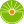 От редакции «Бизнес-Инфо»О порядке, суммах и сроках возврата не использованных гражданами средств семейного капитала в республиканский бюджет, см. Положение, утвержденное постановлением Совета Министров Республики Беларусь от 09.03.2015 № 179.От редакции «Бизнес-Инфо»Инструкция об использовании средств семейного капитала на улучшение жилищных условий утверждена постановлением Министерства архитектуры и строительства Республики Беларусь от 31.03.2015 № 10. От редакции «Бизнес-Инфо»Инструкция об использовании средств семейного капитала на получение образования утверждена постановлением Министерства образования Республики Беларусь от 20.03.2015 № 13.От редакции «Бизнес-Инфо»Об использовании средств семейного капитала на получение медицинской помощи см. постановление Министерства здравоохранения Республики Беларусь от 09.12.2019 № 115.От редакции «Бизнес-Инфо»Инструкция об использовании средств семейного капитала на получение услуг в сфере социального обслуживания утверждена постановлением Министерства труда и социальной защиты Республики Беларусь от 31.03.2015 № 22.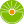 От редакции «Бизнес-Инфо»Инструкция об использовании средств семейного капитала на формирование накопительной (дополнительной) пенсии матери (мачехи) в полной семье, родителя в неполной семье, усыновителя (удочерителя) утверждена постановлением Министерства труда и социальной защиты Республики Беларусь от 31.03.2015 № 22.Приложение 1к Положению о порядке
и условиях назначения,
финансирования (перечисления),
распоряжения и использования
средств семейного капитала
(в редакции постановления
Совета Министров
Республики Беларусь
02.12.2019 № 827) В ____________________________________________________(наименование районного, городского исполнительного комитета)от ____________________________________________________(фамилия, собственное имя, отчество (если таковое имеется) гражданина)______________________________________________________,зарегистрированной(ого) по месту жительства:______________________________________________________,месту пребывания ____________________________________________________________________________________________,______________________________________________________,(e-mail, телефон)данные паспорта гражданина Республики Беларусь (идентификационной карты гражданина Республики Беларусь):______________________________________________________(серия (при наличии), номер, дата выдачи,______________________________________________________наименование (код) государственного органа, выдавшего ______________________________________________________документ, идентификационный номер)Фамилия, собственное имя, отчество (если таковое имеется)Степень родстваЧисло, месяц, год рожденияИдентификационный номер (при наличии)Адрес регистрации по месту жительства (месту пребывания)___ _______________ 20__ г.____________________________________________(подпись)(инициалы, фамилия гражданина)___________________________________________________________(подпись)(инициалы, фамилия специалиста, принявшего заявление)Приложение 2к Положению о порядке
и условиях назначения,
финансирования (перечисления),
распоряжения и использования
средств семейного капитала
(в редакции постановления
Совета Министров
Республики Беларусь
02.12.2019 № 827) Фамилия, собственное имя, отчество (если таковое имеется)Степень родстваЧисло, месяц, год рожденияИдентификационный номер (при наличии)Адрес регистрации по месту жительства (месту пребывания)Председатель
(глава администрации)________________________________________(подпись)(инициалы, фамилия)М.П.Управляющий делами________________________________________(подпись)(инициалы, фамилия)Приложение 3к Положению о порядке
и условиях назначения,
финансирования (перечисления),
распоряжения и использования
средств семейного капитала
(в редакции постановления
Совета Министров
Республики Беларусь
02.12.2019 № 827) УТВЕРЖДАЮ
Руководитель открытого 
акционерного общества 
«Сберегательный банк «Беларусбанк» 
(уполномоченное лицо)
____ _______________ 20___ г.Фамилия, собственное имя, отчество (если таковое имеется) гражданина, которому назначен семейный капиталАдрес регистрации по месту жительства (месту пребывания)Наименование органа, принявшего решение о назначении семейного капитала, номер и дата решенияНомер и дата договора банковского вклада (депозита) «Семейный капитал» физического лицаСумма назначенного семейного капитала, в долларах США (бел. руб.)2Приложение 4к Положению о порядке
и условиях назначения,
финансирования (перечисления),
распоряжения и использования
средств семейного капитала
(в редакции постановления
Совета Министров
Республики Беларусь
02.12.2019 № 827) В _____________________________________________________(наименование сельского, поселкового, районного,_________________________________________________________________городского исполнительного комитета)от ____________________________________________________(фамилия, собственное имя, отчество (если таковое имеется) гражданина)______________________________________________________,зарегистрированной(ого) по месту жительства: ______________________________________________________,месту пребывания ____________________________________________________________________________________________,______________________________________________________,(e-mail, телефон)данные документа, удостоверяющего личность:______________________________________________________(вид документа, серия (при наличии), номер,______________________________________________________дата выдачи, наименование (код) государственного органа, выдавшего ______________________________________________________документ, идентификационный номер (при наличии)___ _______________ 20__ г.____________________________________________(подпись)(инициалы, фамилия гражданина)№ _____________________________________________________________________(подпись)(инициалы, фамилия специалиста, принявшего заявление)Приложение 5к Положению о порядке 
и условиях назначения, 
финансирования (перечисления), 
распоряжения и использования 
средств семейного капитала 
(в редакции постановления 
Совета Министров 
Республики Беларусь
14.12.2021 № 720)В ______________________________________________________(наименование районного, городского исполнительного комитета)от _____________________________________________________(фамилия, собственное имя, отчество (если таковое имеется) гражданина)_______________________________________________________,зарегистрированной(ого) по месту жительства:_______________________________________________________,месту пребывания ______________________________________________________________________________________________,_______________________________________________________,(e-mail, телефон)данные документа, удостоверяющего личность: _______________________________________________________(вид документа, серия (при наличии), номер,_______________________________________________________дата выдачи, наименование (код) государственного органа,_______________________________________________________выдавшего документ, идентификационный номер (при наличии)Фамилия, собственное имя, отчество (если таковое имеется)Степень родстваЧисло, месяц, год рожденияИдентификационный номер (при наличии)Адрес регистрации по месту жительства (месту пребывания)1.2.3.4.…Фамилия, собственное имя, отчество (если таковое имеется)Степень родстваЧисло, месяц, год рожденияИдентификационный номер (при наличии)Наименование государственного органа (организации), в котором (которой) член семьи состоит на учете нуждающихся в улучшении жилищных условийПодпись о согласии на снятие с учета нуждающихся в улучшении жилищных условий1.2.3.4.…___ ______________ 20__ г._____________________________________________(подпись)(инициалы, фамилия гражданина)№ ____________________ __________________________________________(подпись)(инициалы, фамилия специалиста, принявшего заявление)Приложение 6к Положению о порядке
и условиях назначения,
финансирования (перечисления),
распоряжения и использования
средств семейного капитала
(в редакции постановления
Совета Министров
Республики Беларусь
02.12.2019 № 827) В _____________________________________________________(наименование районного, городского исполнительного комитета)от ____________________________________________________(фамилия, собственное имя, отчество (если таковое имеется) гражданина)______________________________________________________,зарегистрированной(ого) по месту жительства: ______________________________________________________,месту пребывания ____________________________________________________________________________________________,______________________________________________________,(e-mail, телефон)данные документа, удостоверяющего личность:______________________________________________________(вид документа, серия (при наличии), номер,______________________________________________________дата выдачи, наименование (код) государственного органа, выдавшего ______________________________________________________документ, идентификационный номер (при наличии)Фамилия, собственное имя, отчество (если таковое имеется)Степень родстваЧисло, месяц, год рожденияИдентификационный номер (при наличии)Адрес регистрации по месту жительства (месту пребывания)___ _______________ 20__ г.____________________________________________(подпись)(инициалы, фамилия гражданина)№ _____________________________________________________________________(подпись)(инициалы, фамилия специалиста, принявшего заявление)Приложение 7к Положению о порядке 
и условиях назначения, 
финансирования (перечисления), 
распоряжения и использования 
средств семейного капитала 
(в редакции постановления 
Совета Министров 
Республики Беларусь
14.12.2021 № 720)Фамилия, собственное имя, отчество (если таковое имеется)Степень родстваЧисло, месяц, год рожденияИдентификационный номер (при наличии)Размер доли семейного капитала1.2.3.4.…Председатель
(глава администрации)_______________________________________________(подпись)(инициалы, фамилия)М.П.Управляющий делами_______________________________________________(подпись)(инициалы, фамилия)Приложение 8к Положению о порядке
и условиях назначения,
финансирования (перечисления),
распоряжения и использования
средств семейного капитала
(в редакции постановления
Совета Министров
Республики Беларусь
02.12.2019 № 827) Фамилия, собственное имя, отчество (если таковое имеется)Степень родстваЧисло, месяц, год рожденияИдентификационный номер (при наличии)Размер доли семейного капиталаПредседатель
(глава администрации)________________________________________(подпись)(инициалы, фамилия)М.П.Управляющий делами________________________________________(подпись)(инициалы, фамилия)Приложение 9к Положению о порядке
и условиях назначения,
финансирования (перечисления),
распоряжения и использования
средств семейного капитала
(в редакции постановления
Совета Министров
Республики Беларусь
06.07.2023 № 446) ___ ___________ 20__ г._______________________________________(подпись)(фамилия, собственное имя, отчество (если таковое имеется)Председатель комиссии____________________________________(подпись)(инициалы, фамилия)Члены:____________________________________(подпись)(инициалы, фамилия)________________________________________________________________________Эксперты:____________________________________(подпись)(инициалы, фамилия)____________________________________